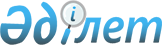 О бюджетах поселка, сельских округов Аршалынского района на 2023-2025 годыРешение Аршалынского районного маслихата Акмолинской области от 27 декабря 2022 года № 36/2.
      В соответствии с пунктом 2 статьи 9-1 Бюджетного кодекса Республики Казахстан, пункта 2-7 статьи 6 Закона Республики Казахстан "О местном государственном управлении и самоуправлении в Республике Казахстан", Аршалынский районный маслихат РЕШИЛ:
      1. Утвердить бюджет поселка Аршалы на 2023-2025 годы, согласно приложениям 1, 2, 3 соответственно, в том числе на 2023 год в следующих объҰмах:
      1) доходы – 499 114,9 тысяч тенге , в том числе:
      налоговые поступления – 53 400,0 тысяч тенге;
      неналоговые поступления – 259 тысяч тенге;
      поступления трансфертов – 445 455,9 тысяч тенге;
      2) затраты – 505 868,9 тысячи тенге;
      3) чистое бюджетное кредитование – 0 тысяч тенге, в том числе:
      бюджетные кредиты – 0 тысяч тенге;
      4) сальдо по операциям с финансовыми активами – 0 тысяч тенге, в том числе:
      приобретение финансовых активов – 0 тысяч тенге;
      5) дефицит (профицит) бюджета – - 6 754,0 тысяч тенге;
      6) финансирование дефицита (использование профицита) бюджета – 6 754,0 тысяч тенге.
      Сноска. Пункт 1 - в редакции решения Аршалынского районного маслихата Акмолинской области от 28.11.2023 № 9/2 (вводится в действие с 01.01.2023).


      2. Утвердить бюджет Ижевского сельского округа на 2023-2025 годы, согласно приложениям 4, 5, 6 соответственно, в том числе на 2023 год в следующих объҰмах:
      1) доходы – 47 369,0 тысяч тенге , в том числе:
      налоговые поступления – 7 495,0 тысяч тенге;
      неналоговые поступления – 499,0 тысяч тенге;
      поступления трансфертов – 39 375,0 тысяч тенге;
      2) затраты – 55 374,6 тысяч тенге;
      3) чистое бюджетное кредитование – 0 тысяч тенге, в том числе:
      бюджетные кредиты – 0 тысяч тенге;
      4) сальдо по операциям с финансовыми активами – 0 тысяч тенге, в том числе:
      приобретение финансовых активов – 0 тысяч тенге;
      5) дефицит (профицит) бюджета – - 8 005,6 тысяч тенге;
      6) финансирование дефицита (использование профицита) бюджета – 8 005,6 тысяч тенге.
      Сноска. Пункт 2 - в редакции решения Аршалынского районного маслихата Акмолинской области от 28.11.2023 № 9/2 (вводится в действие с 01.01.2023).


      3. Утвердить бюджет сельского округа Жибек жолы на 2023-2025 годы, согласно приложениям 7, 8, 9 соответственно, в том числе на 2021 год в следующих объҰмах:
      1) доходы – 655 991,3 тысячи тенге , в том числе:
      налоговые поступления – 65 568,0 тысяч тенге;
      поступления от продажи основного капитала – 20 000,0 тысяч тенге;
      поступления трансфертов – 570 423,3 тысяч тенге;
      2)затраты – 688 992,6 тысяч тенге;
      3) чистое бюджетное кредитование – 0 тысяч тенге, в том числе:
      бюджетные кредиты – 0 тысяч тенге;
      4) сальдо по операциям с финансовыми активами – 0 тысяч тенге, в том числе:
      приобретение финансовых активов – 0 тысяч тенге;
      5) дефицит (профицит) бюджета – -33 001,3 тысяч тенге;
      6) финансирование дефицита (использование профицита) бюджета – 33 001,3 тысяч тенге.
      Сноска. Пункт 3 - в редакции решения Аршалынского районного маслихата Акмолинской области от 25.12.2023 № 11/2 (вводится в действие с 01.01.2023).


      4. Утвердить бюджет Анарского сельского округа на 2023-2025 годы, согласно приложениям 10, 11, 12 соответственно, в том числе на 2023 год в следующих объҰмах:
      1) доходы – 156 419,0 тысяч тенге, в том числе:
      налоговые поступления – 3 210,0 тысяч тенге;
      поступления трансфертов – 153 209,0 тысяч тенге;
      2) затраты – 159 018,1 тысяч тенге;
      3) сальдо по операциям с финансовыми активами – 0 тысяч тенге;
      4) дефицит (профицит) бюджета – - 2 599,1 тысяч тенге;
      5) финансирование дефицита (использование профицита) бюджета – 2 599,1 тысяч тенге.
      Сноска. Пункт 4 - в редакции решения Аршалынского районного маслихата Акмолинской области от 28.11.2023 № 9/2 (вводится в действие с 01.01.2023).


      5. Утвердить бюджет Берсуатского сельского округа на 2023-2025 годы, согласно приложениям 13, 14, 15 соответственно, в том числе на 2023 год в следующих объҰмах:
      1) доходы – 180 606,8 тысяч тенге, в том числе:
      налоговые поступления – 2 627,0 тысяч тенге;
      поступления трансфертов – 177 979,8 тысяч тенге;
      2) затраты – 180 606,8 тысяч тенге;
      3) сальдо по операциям с финансовыми активами – 0 тысяч тенге;
      4) дефицит (профицит) бюджета – 0 тысяч тенге;
      5) финансирование дефицита (использование профицита) бюджета – 0 тысяч тенге.
      Сноска. Пункт 5 - в редакции решения Аршалынского районного маслихата Акмолинской области от 28.11.2023 № 9/2 (вводится в действие с 01.01.2023).


      6. Утвердить бюджет сельского округа Турген на 2023-2025 годы, согласно приложениям 16, 17, 18 соответственно, в том числе на 2023 год в следующих объҰмах:
      1) доходы – 92 268,6 тысяч тенге, в том числе:
      налоговые поступления – 3 200,0 тысяч тенге;
      поступления трансфертов – 89 068,6 тысяч тенге;
      2) затраты – 92 284,6 тысяч тенге;
      3) сальдо по операциям с финансовыми активами – 0 тысяч тенге;
      4) дефицит (профицит) бюджета – -16,0 тысяч тенге;
      5) финансирование дефицита (использование профицита) бюджета – 16,0 тысяч тенге.
      Сноска. Пункт 6 - в редакции решения Аршалынского районного маслихата Акмолинской области от 28.11.2023 № 9/2 (вводится в действие с 01.01.2023).


      7. Утвердить бюджет Константиновского сельского округа на 2023-2025 годы, согласно приложениям 19, 20, 21 соответственно, в том числе на 2023 год в следующих объҰмах:
      1) доходы – 68 946,0 тысяч тенге , в том числе:
      налоговые поступления – 7 818,0 тысяч тенге;
      неналоговые поступления – 374,0 тысяч тенге;
      поступления трансфертов – 60 754,0 тысяч тенге;
      2) затраты – 69 924,6 тысяч тенге;
      3) чистое бюджетное кредитование – 0 тысяч тенге, в том числе:
      бюджетные кредиты – 0 тысяч тенге;
      4) сальдо по операциям с финансовыми активами – 0 тысяч тенге, в том числе:
      приобретение финансовых активов – 0 тысяч тенге;
      5) дефицит (профицит) бюджета – - 978,6 тысяч тенге;
      6) финансирование дефицита (использование профицита) бюджета – 978,6 тысяч тенге.
      Сноска. Пункт 7 - в редакции решения Аршалынского районного маслихата Акмолинской области от 28.11.2023 № 9/2 (вводится в действие с 01.01.2023).


      8. Утвердить бюджет Михайловского сельского округа на 2023-2025 годы, согласно приложениям 22, 23, 24 соответственно, в том числе на 2023 год в следующих объҰмах:
      1) доходы – 57 114,0 тысяч тенге , в том числе:
      налоговые поступления – 4 007,0 тысяч тенге;
      поступления трансфертов – 53 107,0 тысяч тенге;
      2) затраты – 58 191,2 тысяч тенге;
      3) чистое бюджетное кредитование – 0 тысяч тенге, в том числе:
      бюджетные кредиты – 0 тысяч тенге;
      4) сальдо по операциям с финансовыми активами – 0 тысяч тенге, в том числе:
      приобретение финансовых активов – 0 тысяч тенге;
      5) дефицит (профицит) бюджета – - 1 077,2 тысячи тенге;
      6) финансирование дефицита (использование профицита) бюджета – 1 077,2тысяч тенге.
      Сноска. Пункт 8 - в редакции решения Аршалынского районного маслихата Акмолинской области от 28.11.2023 № 9/2 (вводится в действие с 01.01.2023).


      9. Утвердить бюджет Волгодоновского сельского округа на 2023-2025 годы, согласно приложениям 25, 26, 27 соответственно, в том числе на 2023 год в следующих объҰмах:
      1) доходы – 531 173,1 тысяч тенге , в том числе:
      налоговые поступления – 7 163,5 тысяч тенге;
      поступления от продажи основного капитала – 1 376,5 тысяч тенге;
      поступления трансфертов – 522 633,1 тысяча тенге;
      2) затраты – 531 381,6 тысяч тенге;
      3) чистое бюджетное кредитование – 0 тысяч тенге, в том числе:
      бюджетные кредиты – 0 тысяч тенге;
      4) сальдо по операциям с финансовыми активами – 0 тысяч тенге, в том числе:
      приобретение финансовых активов – 0 тысяч тенге;
      5) дефицит (профицит) бюджета – - 208,5 тысяч тенге;
      6) финансирование дефицита (использование профицита) бюджета – 208,5 тысяч тенге.
      Сноска. Пункт 9 - в редакции решения Аршалынского районного маслихата Акмолинской области от 28.11.2023 № 9/2 (вводится в действие с 01.01.2023).


      10. Утвердить бюджет сельского округа Арнасай на 2023-2025 годы, согласно приложениям 28, 29, 30 соответственно, в том числе на 2025 год в следующих объҰмах:
      1) доходы – 180 758,0 тысяч тенге , в том числе:
      налоговые поступления – 4 967,0 тысяч тенге;
      поступления трансфертов – 175 791,0 тысяч тенге;
      2) затраты – 183 306,6 тысяч тенге;
      3) чистое бюджетное кредитование – 0 тысяч тенге, в том числе:
      бюджетные кредиты – 0 тысяч тенге;
      4) сальдо по операциям с финансовыми активами – 0 тысяч тенге, в том числе:
      приобретение финансовых активов – 0 тысяч тенге;
      5) дефицит (профицит) бюджета – - 2 548,6 тысяч тенге;
      6) финансирование дефицита (использование профицита) бюджета – 2 548,6 тысяч тенге.
      Сноска. Пункт 10 - в редакции решения Аршалынского районного маслихата Акмолинской области от 28.11.2023 № 9/2 (вводится в действие с 01.01.2023).


      11. Утвердить бюджет Сарабинского сельского округа на 2023-2025 годы, согласно приложениям 31, 32, 33 соответственно, в том числе на 2023 год в следующих объҰмах:
      1) доходы – 176 324,0 тысяч тенге , в том числе:
      налоговые поступления – 2 706,9 тысяч тенге;
      поступления от продажи основного капитала – 493,1 тысяча тенге;
      поступления трансфертов – 173 124,0 тысяч тенге;
      2) затраты – 181 489,0 тысяч тенге;
      3) чистое бюджетное кредитование – 0 тысяч тенге, в том числе:
      бюджетные кредиты – 0 тысяч тенге;
      4) сальдо по операциям с финансовыми активами – 0 тысяч тенге, в том числе:
      приобретение финансовых активов – 0 тысяч тенге;
      5) дефицит (профицит) бюджета – - 5 165,0 тысяч тенге;
      6) финансирование дефицита (использование профицита) бюджета – 5 165,0 тысяч тенге.
      Сноска. Пункт 11 - в редакции решения Аршалынского районного маслихата Акмолинской области от 28.11.2023 № 9/2 (вводится в действие с 01.01.2023).


      12. Утвердить бюджет Булаксайского сельского округа на 2023-2025 годы, согласно приложениям 34, 35, 36 соответственно, в том числе на 2023 год в следующих объҰмах:
      1) доходы – 42 605,0 тысяч тенге , в том числе:
      налоговые поступления – 5 372,0 тысяч тенге;
      поступления трансфертов – 37 233,0 тысяч тенге;
      2) затраты – 46 602,9 тысяч тенге;
      3) чистое бюджетное кредитование – 0 тысяч тенге, в том числе:
      бюджетные кредиты – 0 тысяч тенге;
      4) сальдо по операциям с финансовыми активами – 0 тысяч тенге, в том числе:
      приобретение финансовых активов – 0 тысяч тенге;
      5) дефицит (профицит) бюджета – - 3 997,9 тысяч тенге;
      6) финансирование дефицита (использование профицита) бюджета – 3 997,9 тысяч тенге.
      Сноска. Пункт 12 - в редакции решения Аршалынского районного маслихата Акмолинской области от 28.11.2023 № 9/2 (вводится в действие с 01.01.2023).


      13. Утвердить бюджет Акбулакского сельского округа на 2023-2025 годы, согласно приложениям 37, 38, 39 соответственно, в том числе на 2023 год в следующих объҰмах:
      1) доходы – 52 348,2 тысячи тенге , в том числе:
      налоговые поступления – 4 649,1 тысяча тенге;
      неналоговые поступления – 105,0 тысяч тенге;
      поступления от продажи основного капитала – 1 782,1 тысяча тенге;
      поступления трансфертов – 45 812,2 тысячи тенге;
      2) затраты – 53 023,0 тысячи тенге;
      3) чистое бюджетное кредитование – 0 тысяч тенге, в том числе:
      бюджетные кредиты – 0 тысяч тенге;
      4) сальдо по операциям с финансовыми активами – 0 тысяч тенге, в том числе:
      приобретение финансовых активов – 0 тысяч тенге;
      5) дефицит (профицит) бюджета – -674,6 тысяч тенге;
      6) финансирование дефицита (использование профицита) бюджета – 674,6 тысяч тенге.
      Сноска. Пункт 13 - в редакции решения Аршалынского районного маслихата Акмолинской области от 28.11.2023 № 9/2 (вводится в действие с 01.01.2023).


      14. Учесть, что в составе поступлений бюджета поселка, сельских округов на 2023 год предусмотрена субвенция из районного бюджета в сумме 534 241,0 тысяч тенге, в том числе:
      поселку Аршалы – 87 159,0 тысяч тенге;
      Ижевскому сельскому округу – 39 025,0 тысяч тенге;
      сельскому округу Жибек жолы – 13 815,0 тысяч тенге;
      Анарскому сельскому округу – 45 011,0 тысяч тенге;
      Берсуатскому сельскому округу – 42 941,0 тысяч тенге;
      сельскому округу Турген – 36 615,0 тысяч тенге;
      Константиновскому сельскому округу – 60 754,0 тысяч тенге;
      Михайловскому сельскому округу – 49 629,0 тысяч тенге;
      сельскому округу Елтоқ – 30 703,0 тысяч тенге;
      сельскому округу Арнасай – 23 966,0 тысяч тенге;
      Сарабинскому сельскому округу – 28 374,0 тысяч тенге;
      Булаксайскому сельскому округу – 36 883,0 тысяч тенге;
      Акбулакскому сельскому округу – 39 366,0 тысяч тенге.
      Сноска. Пункт 14 - в редакции решения Аршалынского районного маслихата Акмолинской области от 18.10.2023 № 7/2 (вводится в действие с 01.01.2023).


      15. Учесть, что в составе поступлений бюджета поселка, сельских округов на 2023 год предусмотрены целевые трансферты из районного бюджета согласно приложению 40.
      16. Настоящее решение вступает в силу с 1 января 2023 года. Бюджет поселка Аршалы на 2023 год
      Сноска. Приложение 1 - в редакции решения Аршалынского районного маслихата Акмолинской области от 28.11.2023 № 9/2 (вводится в действие с 01.01.2023). Бюджет поселка Аршалы на 2024 год Бюджет поселка Аршалы на 2025 год Бюджет Ижевского сельского округа на 2023 год
      Сноска. Приложение 4 - в редакции решения Аршалынского районного маслихата Акмолинской области от 28.11.2023 № 9/2 (вводится в действие с 01.01.2023). Бюджет Ижевского сельского округа на 2024 год Бюджет Ижевского сельского округа на 2025 год Бюджет сельского округа Жибек жолы на 2023 год
      Сноска. Приложение 7 - в редакции решения Аршалынского районного маслихата Акмолинской области от 25.12.2023 № 11/2 (вводится в действие с 01.01.2023). Бюджет сельского округа Жибек жолы на 2024 год Бюджет сельского округа Жибек жолы на 2025 год Бюджет Анарского сельского округа на 2023 год
      Сноска. Приложение 10 - в редакции решения Аршалынского районного маслихата Акмолинской области от 28.11.2023 № 9/2 (вводится в действие с 01.01.2023). Бюджет Анарского сельского округа на 2024 год Бюджет Анарского сельского округа на 2025 год Бюджет Берсуатского сельского округа на 2023 год
      Сноска. Приложение 13 - в редакции решения Аршалынского районного маслихата Акмолинской области от 28.11.2023 № 9/2 (вводится в действие с 01.01.2023). Бюджет Берсуатского сельского округа на 2024 год Бюджет Берсуатского сельского округа на 2025 год Бюджет сельского округа Турген на 2023 год
      Сноска. Приложение 16 - в редакции решения Аршалынского районного маслихата Акмолинской области от 28.11.2023 № 9/2 (вводится в действие с 01.01.2023). Бюджет сельского округа Турген на 2024 год Бюджет сельского округа Турген на 2025 год Бюджет Константиновского сельского округа на 2023 год
      Сноска. Приложение 19 - в редакции решения Аршалынского районного маслихата Акмолинской области от 28.11.2023 № 9/2 (вводится в действие с 01.01.2023). Бюджет Константиновского сельского округа на 2024 год Бюджет Константиновского сельского округа на 2025 год Бюджет Михайловского сельского округа на 2023 год
      Сноска. Приложение 22 - в редакции решения Аршалынского районного маслихата Акмолинской области от 28.11.2023 № 9/2 (вводится в действие с 01.01.2023). Бюджет Михайловского сельского округа на 2024 год Бюджет Михайловского сельского округа на 2025 год Бюджет Волгодоновского сельского округа на 2023 год
      Сноска. Приложение 25 - в редакции решения Аршалынского районного маслихата Акмолинской области от 28.11.2023 № 9/2 (вводится в действие с 01.01.2023). Бюджет Волгодоновского сельского округа на 2024 год Бюджет Волгодоновского сельского округа на 2025 год Бюджет сельского округа Арнасай на 2023 год
      Сноска. Приложение 28 - в редакции решения Аршалынского районного маслихата Акмолинской области от 28.11.2023 № 9/2 (вводится в действие с 01.01.2023). Бюджет сельского округа Арнасай на 2024 год Бюджет сельского округа Арнасай на 2025 год Бюджет Сарабинского сельского округа на 2023 год
      Сноска. Приложение 31 - в редакции решения Аршалынского районного маслихата Акмолинской области от 28.11.2023 № 9/2 (вводится в действие с 01.01.2023). Бюджет Сарабинского сельского округа на 2024 год Бюджет Сарабинского сельского округа на 2025 год Бюджет Булаксайского сельского округа на 2023 год
      Сноска. Приложение 34 - в редакции решения Аршалынского районного маслихата Акмолинской области от 28.11.2023 № 9/2 (вводится в действие с 01.01.2023). Бюджет Булаксайского сельского округа на 2024 год Бюджет Булаксайского сельского округа на 2025 год Бюджет Акбулакского сельского округа на 2023 год
      Сноска. Приложение 37 - в редакции решения Аршалынского районного маслихата Акмолинской области от 28.11.2023 № 9/2 (вводится в действие с 01.01.2023). Бюджет Акбулакского сельского округа на 2024 год Бюджет Акбулакского сельского округа на 2025 год Целевые трансферты из районного бюджета бюджетам поселка и сельских округов на 2023 год
      Сноска. Приложение 40 - в редакции решения Аршалынского районного маслихата Акмолинской области от 28.11.2023 № 9/2 (вводится в действие с 01.01.2023).
					© 2012. РГП на ПХВ «Институт законодательства и правовой информации Республики Казахстан» Министерства юстиции Республики Казахстан
				
      Секретарь районного маслихата

Е.Казбеков
Приложение 1 к решению
Аршалынского районного
маслихата от 27 декабря
2022 года № 36/2
Категория 
Категория 
Категория 
Категория 
Сумма тысяч тенге
Класс
Класс
Класс
Сумма тысяч тенге
Подкласс
Подкласс
Сумма тысяч тенге
Наименование
Сумма тысяч тенге
1
2
3
4
5
I. Доходы
499 114,9
1
Налоговые поступления
53 400,0
01
Подоходный налог
18 640,2
2
Индивидуальный подоходный налог
18 640,2
04
Hалоги на собственность
32 259,8
1
Hалоги на имущество
1 000,0
3
Земельный налог
1 559,8
4
Hалог на транспортные средства
29 700,0
05
Внутренние налоги на товары, работы и услуги
2 500,0
3
Поступления за использование природных и других ресурсов
2 500,0
2
Неналоговые поступления
259,0
01
Доходы от государственной собственности
259,0
5
Доходы от аренды имущества, находящегося в государственной собственности
259,0
4
Поступления трансфертов
445 455,9
02
Трансферты из вышестоящих органов государственного управления
445 455,9
3
Трансферты из районного (города областного значения) бюджета
445 455,9
Функциональная группа
Функциональная группа
Функциональная группа
Функциональная группа
Функциональная группа
Сумма тысяч тенге
Функциональная подгруппа
Функциональная подгруппа
Функциональная подгруппа
Функциональная подгруппа
Сумма тысяч тенге
Администратор бюджетных программ
Администратор бюджетных программ
Администратор бюджетных программ
Сумма тысяч тенге
Программа
Программа
Сумма тысяч тенге
Наименование
Наименование
Сумма тысяч тенге
1
2
3
4
5
6
II. Затраты
505 868,9
01
Государственные услуги общего характера
51 893,0
1
Представительные, исполнительные и другие органы, выполняющие общие функции государственного управления
51 893,0
124
Аппарат акима города районного значения, села, поселка, сельского округа
53 393,0
001
Услуги по обеспечению деятельности акима города районного значения, села, поселка, сельского округа
53 393,0
06
Социальная помощь и социальное обеспечение
24 955,0
2
Социальная помощь
24 955,0
124
Аппарат акима города районного значения, села, поселка, сельского округа
24 955,0
003
24 955,0
07
Жилищно-коммунальное хозяйство
73 380,0
2
Коммунальное хозяйство
9 381,3
124
Аппарат акима города районного значения, села, поселка, сельского округа
9 381,3
 014
Организация водоснабжения населенных пунктов
9 381,3
3
Благоустройство населенных пунктов
63 998,7
124
Аппарат акима города районного значения, села, поселка, сельского округа
60 843,7
009
Обеспечение санитарии населенных пунктов
17 798,0
010
Содержание мест захоронений и погребение безродных
84,0
011
Благоустройство и озеленение населенных пунктов
46 116,7
12
Транспорт и коммуникации
355 640,9
1
Автомобильный транспорт
355 640,9
124
Аппарат акима города районного значения, села, поселка, сельского округа
355 640,9
013
Обеспечение функционирования автомобильных дорог в городах районного значения, селах, поселках, сельских округах
159 031,9
045
Капитальный и средний ремонт автомобильных дорог в городах районного значения, селах, поселках, сельских округах
196 609,0
III.Чистое бюджетное кредитование
0
Бюджетные кредиты
0
IV. Сальдо по операциям с финансовыми активами
0
Приобретение финансовых активов
0
V. Дефицит (профицит) бюджета 
-6 754,0
VI. Финансирование дефицита (использование профицита) бюджета
6 754,0
Используемые остатки бюджетных средств
6 754,0Приложение 2 к решению
Аршалынского районного
маслихата от 27 декабря
2022 года № 36/2
Категория
Категория
Категория
Категория
Сумма
тысяч тенге
Класс
Класс
Класс
Сумма
тысяч тенге
Подкласс
Подкласс
Сумма
тысяч тенге
Наименование
Сумма
тысяч тенге
1
2
3
4
5
I. Доходы
146 935,0
1
Налоговые поступления
56 492,0
01
Подоходный налог
19 260,0
2
Индивидуальный подоходный налог
19 260,0
04
Hалоги на собственность
34 557,0
1
Hалоги на имущество
1 050,0
3
Земельный налог
2 288,0
4
Hалог на транспортные средства
31 219,0
05
Внутренние налоги на товары, работы и услуги
2 675,0
3
Поступления за использование природных и других ресурсов
2 675,0
2
Неналоговые поступления
277,0
01
Доходы от государственной собственности
277,0
5
Доходы от аренды имущества, находящегося в государственной собственности
277,0
4
Поступления трансфертов
90 166,0
02
Трансферты из вышестоящих органов государственного управления
90 166,0
3
Трансферты из районного (города областного значения) бюджета
90 166,0
Функциональная группа
Функциональная группа
Функциональная группа
Функциональная группа
Функциональная группа
Сумма
тысяч тенге
Функциональная подгруппа
Функциональная подгруппа
Функциональная подгруппа
Функциональная подгруппа
Сумма
тысяч тенге
Администратор бюджетных программ
Администратор бюджетных программ
Администратор бюджетных программ
Сумма
тысяч тенге
Программа
Программа
Программа
Сумма
тысяч тенге
Наименование
Наименование
Сумма
тысяч тенге
1
2
3
4
5
6
II. Затраты
146 935,0
01
Государственные услуги общего характера
56 587,0
1
Представительные, исполнительные и другие органы, выполняющие общие функции государственного управления
56 587,0
124
Аппарат акима города районного значения, села, поселка, сельского округа
56 587,0
001
Услуги по обеспечению деятельности акима города районного значения, села, поселка, сельского округа
56 587,0
06
Социальная помощь и социальное обеспечение
24 834,0
2
Социальная помощь
24 834,0
124
Аппарат акима города районного значения, села, поселка, сельского округа
24 834,0
003
Оказание социальной помощи нуждающимся гражданам на дому
24 834,0
07
Жилищно-коммунальное хозяйство
38 443,0
2
Коммунальное хозяйство
5 815,0
124
Аппарат акима города районного значения, села, поселка, сельского округа
5 815,0
014
Организация водоснабжения населенных пунктов
5 815,0
3
Благоустройство населенных пунктов
32 628,0
124
Аппарат акима города районного значения, села, поселка, сельского округа
32 628,0
009
Обеспечение санитарии населенных пунктов
12 978,0
010
Содержание мест захоронений и погребение безродных
84,0
011
Благоустройство и озеленение населенных пунктов
19 566,0
12
Транспорт и коммуникации
27 071,0
1
Автомобильный транспорт
27 071,0
124
Аппарат акима города районного значения, села, поселка, сельского округа
27 071,0
013
Обеспечение функционирования автомобильных дорог в городах районного значения, селах, поселках, сельских округах
27 071,0
III. Сальдо по операциям с финансовыми активами
0
IV. Дефицит (профицит) бюджета 
0
V. Финансирование дефицита (использование профицита) бюджета
0Приложение 3 к решению
Аршалынского районного
маслихата от 27 декабря
2022 года № 36/2
Категория
Категория
Категория
Категория
Сумма
тысяч тенге
Класс
Класс
Класс
Сумма
тысяч тенге
Подкласс
Подкласс
Сумма
тысяч тенге
Наименование
Сумма
тысяч тенге
1
2
3
4
5
I. Доходы
156 216,0
1
Налоговые поступления
59 737,0
01
Подоходный налог
20 608,0
2
Индивидуальный подоходный налог
20 608,0
04
Hалоги на собственность
36 321,0
1
Hалоги на имущество
1 103,0
3
Земельный налог
2 402,0
4
Hалог на транспортные средства
32 816,0
05
Внутренние налоги на товары, работы и услуги
2 808,0
3
Поступления за использование природных и других ресурсов
2 808,0
2
Неналоговые поступления
296,0
01
Доходы от государственной собственности
296,0
5
Доходы от аренды имущества, находящегося в государственной собственности
296,0
4
Поступления трансфертов
96 183,0
02
Трансферты из вышестоящих органов государственного управления
96 183,0
3
Трансферты из районного (города областного значения) бюджета
96 183,0
Функциональная группа
Функциональная группа
Функциональная группа
Функциональная группа
Функциональная группа
Сумма
тысяч тенге
Функциональная подгруппа
Функциональная подгруппа
Функциональная подгруппа
Функциональная подгруппа
Сумма
тысяч тенге
Администратор бюджетных программ 
Администратор бюджетных программ 
Администратор бюджетных программ 
Сумма
тысяч тенге
Программа
Программа
Сумма
тысяч тенге
Наименование
Сумма
тысяч тенге
1
2
3
4
5
6
II. Затраты
156 216,0
01
Государственные услуги общего характера
58 610,0
1
Представительные, исполнительные и другие органы, выполняющие общие функции государственного управления
124
Аппарат акима города районного значения, села, поселка, сельского округа
58 610,0
001
Услуги по обеспечению деятельности акима города районного значения, села, поселка, сельского округа
58 610,0
06
Социальная помощь и социальное обеспечение
28 420,0
2
Социальная помощь
124
Аппарат акима города районного значения, села, поселка, сельского округа
28 420,0
003
Оказание социальной помощи нуждающимся гражданам на дому
28 420,0
07
Жилищно-коммунальное хозяйство
40 220,0
2
Коммунальное хозяйство
6 223,0
124
Аппарат акима города районного значения, села, поселка, сельского округа
6 223,0
014
Организация водоснабжения населенных пунктов
6 223,0
3
Благоустройство населенных пунктов
33 997,0
124
Аппарат акима города районного значения, села, поселка, сельского округа
33 997,0
009
Обеспечение санитарии населенных пунктов
12 978,0
010
Содержание мест захоронений и погребение безродных
84,0
011
Благоустройство и озеленение населенных пунктов
20 935,0 
12
Транспорт и коммуникации
28 966,0
 1
Автомобильный транспорт
28 966,0
124
Аппарат акима города районного значения, села, поселка, сельского округа
28 966,0
013
Обеспечение функционирования автомобильных дорог в городах районного значения, селах, поселках, сельских округах
28 966,0
III. Сальдо по операциям с финансовыми активами
0
IV. Дефицит (профицит) бюджета 
0
V. Финансирование дефицита (использование профицита) бюджета
0Приложение 4 к решению
Аршалынского районного
маслихата от 27 декабря
2022 года № 36/2
Категория
Категория
Категория
Категория
Сумма тысяч тенге
Класс
Класс
Класс
Сумма тысяч тенге
Подкласс
Подкласс
Сумма тысяч тенге
Наименование
Сумма тысяч тенге
1
2
3
4
5
I. Доходы
47 369,0
1
Налоговые поступления
7 495,0
01
Подоходный налог
1 763,2
2
Индивидуальный подоходный налог
1 763,2
04
Hалоги на собственность
5 381,8
1
Hалоги на имущество
109,7
3
Земельный налог
48,3
4
Hалог на транспортные средства
5 223,8
05
Внутренние налоги на товары, работы и услуги
350,0
3
Поступления за использование природных и других ресурсов
350,0
2
Неналоговые поступления
499,0
01
Доходы от государственной собственности
499,0
5
Доходы от аренды имущества, находящегося в государственной собственности
499,0
4
Поступления трансфертов
39 375,0
02
Трансферты из вышестоящих органов государственного управления
39 375,0
3
Трансферты из районного (города областного значения) бюджета
39 375,0
Функциональная группа
Функциональная группа
Функциональная группа
Функциональная группа
Функциональная группа
Сумма тысяч тенге
Функциональная подгруппа
Функциональная подгруппа
Функциональная подгруппа
Функциональная подгруппа
Сумма тысяч тенге
Администратор бюджетных программ
Администратор бюджетных программ
Администратор бюджетных программ
Сумма тысяч тенге
Программа 
Программа 
Сумма тысяч тенге
Программа
Сумма тысяч тенге
1
2
3
4
5
6
II. Затраты
55 374,6
01
Государственные услуги общего характера
40 986,7
1
Представительные, исполнительные и другие органы, выполняющие общие функции государственного управления
40 986,7
124
Аппарат акима города районного значения, села, поселка, сельского округа
40 986,7
001
Услуги по обеспечению деятельности акима города районного значения, села, поселка, сельского округа
40 986,7
06
Социальная помощь и социальное обеспечение
2 764,2
2
Социальная помощь
2 764,2
124
Аппарат акима города районного значения, села, поселка, сельского округа
2 764,2 
003
2 764,2
07
Жилищно-коммунальное хозяйство
3 615,3
3
Благоустройство населенных пунктов
3 615,3
124
Аппарат акима города районного значения, села, поселка, сельского округа
3 615,3
008
Освещение улиц в населенных пунктах
427,5
009
Обеспечение санитарии населенных пунктов
1 174,0
011
Благоустройство и озеленение населенных пунктов
2 013,8
12
Транспорт и коммуникации
8 008,4
1
Автомобильный транспорт
8 008,4
124
Аппарат акима города районного значения, села, поселка, сельского округа
8 008,4
013
Обеспечение функционирования автомобильных дорог в городах районного значения, селах, поселках, сельских округах
8 007,4
045
Капитальный и средний ремонт автомобильных дорог в городах районного значения, селах, поселках, сельских округах
1,0
III.Чистое бюджетное кредитование
0
Бюджетные кредиты
0
IV. Сальдо по операциям с финансовыми активами
0
Приобретение финансовых активов
0
V. Дефицит (профицит) бюджета 
- 8005,6
VI. Финансирование дефицита (использование профицита) бюджета
8 005,6
Используемые остатки бюджетных средств
8 005,6Приложение 5 к решению
Аршалынского районного
маслихата от 27 декабря
2022 года № 36/2
Категория 
Категория 
Категория 
Категория 
Сумма
тысяч тенге
Класс
Класс
Класс
Сумма
тысяч тенге
Подкласс
Подкласс
Сумма
тысяч тенге
Наименование
Сумма
тысяч тенге
1
2
3
4
5
I. Доходы
49 989,0
1
Налоговые поступления
7 902,0
01
Подоходный налог
1 418,0
2
Индивидуальный подоходный налог
1 418,0
04
Hалоги на собственность
6 110,0
1
Hалоги на имущество
130,0
3
Земельный налог
208,0
4
Hалог на транспортные средства
5 772,0
05
Внутренние налоги на товары, работы и услуги
374,0
3
Поступления за использование природных и других ресурсов
374,0
2
Неналоговые поступления
533,0
01
Доходы от государственной собственности
533,0
5
Доходы от аренды имущества, находящегося в государственной собственности
533,0
4
Поступления трансфертов
41 554,0
02
Трансферты из вышестоящих органов государственного управления
41 554,0
3
Трансферты из районного (города областного значения) бюджета
41 554,0
Функциональная группа
Функциональная группа
Функциональная группа
Функциональная группа
Функциональная группа
Сумма
тысяч тенге
Функциональная подгруппа
Функциональная подгруппа
Функциональная подгруппа
Функциональная подгруппа
Сумма
тысяч тенге
Администратор бюджетных программ
Администратор бюджетных программ
Администратор бюджетных программ
Сумма
тысяч тенге
Программа
Программа
Сумма
тысяч тенге
Наименование
Сумма
тысяч тенге
1
2
3
4
5
6
II. Затраты
49 989,0
01
Государственные услуги общего характера
39 549,0
1
Представительные, исполнительные и другие органы, выполняющие общие функции государственного управления
39 549,0
124
Аппарат акима города районного значения, села, поселка, сельского округа
39 549,0
001
Услуги по обеспечению деятельности акима города районного значения, села, поселка, сельского округа
39 549,0
06
Социальная помощь и социальное обеспечение
2 193,0
2
Социальная помощь
124
Аппарат акима города районного значения, села, поселка, сельского округа
2 193,0
003
Оказание социальной помощи нуждающимся гражданам на дому
2 193,0
07
Жилищно-коммунальное хозяйство
2 349,0
3
Благоустройство населенных пунктов
2 349,0
124
Аппарат акима города районного значения, села, поселка, сельского округа
2 349,0
008
Освещение улиц в населенных пунктах
509,0
009
Обеспечение санитарии населенных пунктов
1 284,0
011
Благоустройство и озеленение населенных пунктов
556,0
12
Транспорт и коммуникации
5 898,0
1
Автомобильный транспорт
5 898,0
124
Аппарат акима города районного значения, села, поселка, сельского округа
5 898,0
013
Обеспечение функционирования автомобильных дорог в городах районного значения, селах, поселках, сельских округах
5 898,0
III. Сальдо по операциям с финансовыми активами
0
IV. Дефицит (профицит) бюджета 
0
V. Финансирование дефицита (использование профицита) бюджета
0Приложение 6 к решению
Аршалынского районного
маслихата от 27 декабря
2022 года № 36/2
Категория
Категория
Категория
Категория
Сумма
тысяч тенге
Класс
Класс
Класс
Сумма
тысяч тенге
Подкласс
Подкласс
Сумма
тысяч тенге
1
2
3
4
5
I. Доходы
52 988,0
1
Налоговые поступления
8 447,0
01
Подоходный налог
1 517,0
2
Индивидуальный подоходный налог
1 517,0
04
Hалоги на собственность
6 538,0
1
Hалоги на имущество
139,0
3
Земельный налог
223,0
4
Hалог на транспортные средства
6 176,0
05
Внутренние налоги на товары, работы и услуги
392,0
3
Поступления за использование природных и других ресурсов
392,0
2
Неналоговые поступления
570,0
01
Доходы от государственной собственности
570,0
5
Доходы от аренды имущества, находящегося в государственной собственности
570,0
4
Поступления трансфертов
43 971,0
02
Трансферты из вышестоящих органов государственного управления
43 971,0
3
Трансферты из районного (города областного значения) бюджета
43 971,0
Функциональная группа
Функциональная группа
Функциональная группа
Функциональная группа
Функциональная группа
Сумма
тысяч тенге
Функциональная подгруппа
Функциональная подгруппа
Функциональная подгруппа
Функциональная подгруппа
Сумма
тысяч тенге
Администратор бюджетных программ
Администратор бюджетных программ
Администратор бюджетных программ
Сумма
тысяч тенге
Программа
Программа
Сумма
тысяч тенге
Наименование
Сумма
тысяч тенге
1
2
3
4
5
6
II. Затраты
52 988,0
01
Государственные услуги общего характера
41 970,0
1
Представительные, исполнительные и другие органы, выполняющие общие функции государственного управления
41 970,0
124
Аппарат акима города районного значения, села, поселка, сельского округа
41 970,0
001
Услуги по обеспечению деятельности акима города районного значения, села, поселка, сельского округа
41 970,0
06
Социальная помощь и социальное обеспечение
2 193,0
2
Социальная помощь
2 193,0
124
Аппарат акима города районного значения, села, поселка, сельского округа
2 193,0
003
Оказание социальной помощи нуждающимся гражданам на дому
2 193,0
07
Жилищно-коммунальное хозяйство
2 514,0
3
Благоустройство населенных пунктов
2514,0
124
Аппарат акима города районного значения, села, поселка, сельского округа
2 514,0
008
Освещение улиц в населенных пунктах
545,0
009
Обеспечение санитарии населенных пунктов
1 374,0
011
Благоустройство и озеленение населенных пунктов
595,0
12
Транспорт и коммуникации
6 311,0
1
Автомобильный транспорт
6 311,0
124
Аппарат акима города районного значения, села, поселка, сельского округа
6 311,0
013
Обеспечение функционирования автомобильных дорог в городах районного значения, селах, поселках, сельских округах
6 311,0
III. Сальдо по операциям с финансовыми активами
0
IV. Дефицит (профицит) бюджета 
0
V. Финансирование дефицита (использование профицита) бюджета
0Приложение 7 к решению
Аршалынского районного
маслихата от 27 декабря
2022 года № 36/2
Категория
Категория
Категория
Категория
Сумма тысяч тенге
Класс
Класс
Класс
Сумма тысяч тенге
Подкласс
Подкласс
Сумма тысяч тенге
Наименование
Сумма тысяч тенге
1
2
3
4
5
I. Доходы
655 991,3
1
Налоговые поступления
65 568,0
01
Подоходный налог
35 209,3
2
Индивидуальный подоходный налог
35 209,3
04
Hалоги на собственность
30 208,7
1
Hалоги на имущество
5 904,3
3
Земельный налог
3 418,0
4
Hалог на транспортные средства
20 886,4
05
Внутренние налоги на товары, работы и услуги
150,0
3
Поступления за использование природных и других ресурсов
150,0
3
Поступления от продажи основного капитала
20 000,0
03
Продажа земли и нематериальных активов
20 000,0
1
Продажа земли
20 000,0
4
Поступления трансфертов
570 423,3
02
Трансферты из вышестоящих органов государственного управления
570 423,3
3
Трансферты из районного (города областного значения) бюджета
570 423,3
Функциональная группа
Функциональная группа
Функциональная группа
Функциональная группа
Функциональная группа
Сумма тысяч тенге
Функциональная подгруппа
Функциональная подгруппа
Функциональная подгруппа
Функциональная подгруппа
Сумма тысяч тенге
Администратор бюджетных программ
Администратор бюджетных программ
Администратор бюджетных программ
Сумма тысяч тенге
Программа
Программа
Сумма тысяч тенге
Наименование
Сумма тысяч тенге
1
2
3
4
5
6
II. Затраты
688 992,6
01
Государственные услуги общего характера
62 347,6
1
Представительные, исполнительные и другие органы, выполняющие общие функции государственного управления
62 347,6
124
Аппарат акима города районного значения, села, поселка, сельского округа
62 347,6
001
Услуги по обеспечению деятельности акима города районного значения, села, поселка, сельского округа
62 347,6
06
Социальная помощь и социальное обеспечение
2 319,0
2
Социальная помощь
2 319,0
124
Аппарат акима города районного значения, села, поселка, сельского округа
2 319,0
003
2 319,0
07
Жилищно-коммунальное хозяйство
208 066,7
2
Коммунальное хозяйство
375,0
124
Аппарат акима города районного значения, села, поселка, сельского округа
375,0
014
Организация водоснабжения населенных пунктов
375,0
3
Благоустройство населенных пунктов
207 691,7
124
Аппарат акима города районного значения, села, поселка, сельского округа
207 691,7
008
Освещение улиц в населенных пунктах
55 702,7
009
Обеспечение санитарии населенных пунктов
14 440,0
010
Содержание мест захоронений и погребение безродных
26,0
011
Благоустройство и озеленение населенных пунктов
137 523,0
12
Транспорт и коммуникации
416 258,0
9
Автомобильный транспорт
416 258,0
124
Аппарат акима города районного значения, села, поселка, сельского округа
416 258,0
013
Обеспечение функционирования автомобильных дорог в городах районного значения, селах, поселках, сельских округах
53 270,0
045
Капитальный и средний ремонт автомобильных дорог в городах районного значения, селах, поселках, сельских округах
362 988,0
15
Трансферты
1,3
1
Трансферты
1,3
124
Аппарат акима города районного значения, села, поселка, сельского округа
1,3
048
Возврат неиспользованных (недоиспользованных) целевых трансфертов
1,3
III.Чистое бюджетное кредитование
0
Бюджетные кредиты
0
IV. Сальдо по операциям с финансовыми активами
0
Приобретение финансовых активов
0
V. Дефицит (профицит) бюджета 
-33 001,3
VI. Финансирование дефицита (использование профицита) бюджета
33 001,3
Используемые остатки бюджетных средств
33 001,3Приложение 8 к решению
Аршалынского районного
маслихата от 27 декабря
2022 года № 36/2
Категория
Категория
Категория
Категория
Сумма
тысяч тенге
Класс
Класс
Класс
Сумма
тысяч тенге
Подкласс
Подкласс
Сумма
тысяч тенге
Наименование
Сумма
тысяч тенге
1
2
3
4
5
I. Доходы
103 881,0
1
Налоговые поступления
69 555,0
01
Подоходный налог
26 750,0
2
Индивидуальный подоходный налог
26 750,0
04
Hалоги на собственность
42 645,0
1
Hалоги на имущество
10 700,0
3
Земельный налог
3 555,0
4
Hалог на транспортные средства
28 390,0
05
Внутренние налоги на товары, работы и услуги
160,0
3
Поступления за использование природных и других ресурсов
160,0
3
Поступления от продажи основного капитала
20 000,0
03
Продажа земли и нематериальных активов
20 000,0
1
Продажа земли
20 000,0
4
Поступления трансфертов
14 326,0
02
Трансферты из вышестоящих органов государственного управления
14 326,0
3
Трансферты из районного (города областного значения) бюджета
14 326,0
Функциональная группа
Функциональная группа
Функциональная группа
Функциональная группа
Функциональная группа
Сумма
тысяч тенге
Функциональная подгруппа
Функциональная подгруппа
Функциональная подгруппа
Функциональная подгруппа
Сумма
тысяч тенге
Администратор бюджетных программ
Администратор бюджетных программ
Администратор бюджетных программ
Сумма
тысяч тенге
Программа
Программа
Сумма
тысяч тенге
Наименование
Сумма
тысяч тенге
1
2
3
4
5
6
II. Затраты
103 881,0
01
Государственные услуги общего характера
54 256,0
1
Представительные, исполнительные и другие органы, выполняющие общие функции государственного управления
54 256,0
124
Аппарат акима города районного значения, села, поселка, сельского округа
54 256,0
001
Услуги по обеспечению деятельности акима города районного значения, села, поселка, сельского округа
54 256,0
06
Социальная помощь и социальное обеспечение
2 965,0
2
Социальная помощь
2 965,0
124
Аппарат акима города районного значения, села, поселка, сельского округа
2 965,0
003
Оказание социальной помощи нуждающимся гражданам на дому
2 965,0
07
Жилищно-коммунальное хозяйство
11 168,0
2
Коммунальное хозяйство
400,0
124
Аппарат акима города районного значения, села, поселка, сельского округа
400,0
014
Организация водоснабжения населенных пунктов
400,0
3
Благоустройство населенных пунктов
10 768,0
124
Аппарат акима города районного значения, села, поселка, сельского округа
10 768,0
008
Освещение улиц в населенных пунктах
1 152,0
009
Обеспечение санитарии населенных пунктов
4 751,0
010
Содержание мест захоронений и погребение безродных
26,0
011
Благоустройство и озеленение населенных пунктов
 4 839,0
12
Транспорт и коммуникации
35 492,0
1
Автомобильный транспорт
35 492,0
124
Аппарат акима города районного значения, села, поселка, сельского округа
35 492,0
013
Обеспечение функционирования автомобильных дорог в городах районного значения, селах, поселках, сельских округах
35 492,0
III. Сальдо по операциям с финансовыми активами
0
IV. Дефицит (профицит) бюджета 
0
V. Финансирование дефицита (использование профицита) бюджета
0Приложение 9 к решению
Аршалынского районного
маслихата от 27 декабря
2022 года № 36/2
Категория
Категория
Категория
Категория
Сумма
тысяч тенге
Класс
Класс
Класс
Сумма
тысяч тенге
Подкласс
Подкласс
Сумма
тысяч тенге
Наименование
Сумма
тысяч тенге
1
2
3
4
5
I. Доходы
109 352,0
1
Налоговые поступления
74 420,0
01
Подоходный налог
28 622,0
2
Индивидуальный подоходный налог
28 622,0
04
Hалоги на собственность
45 630,0
1
Hалоги на имущество
11 449,0
3
Земельный налог
3 804,0
4
Hалог на транспортные средства
30 377,0
05
Внутренние налоги на товары, работы и услуги
168,0
3
Поступления за использование природных и других ресурсов
168,0
3
Поступления от продажи основного капитала
20 000,0
03
Продажа земли и нематериальных активов
20 000,0
1
Продажа земли
20 000,0
4
Поступления трансфертов
14 932,0
02
Трансферты из вышестоящих органов государственного управления
14 932,0
3
Трансферты из районного (города областного значения) бюджета
14 932,0
Функциональная группа
Функциональная группа
Функциональная группа
Функциональная группа
Функциональная группа
Сумма
тысяч тенге
Функциональная подгруппа
Функциональная подгруппа
Функциональная подгруппа
Функциональная подгруппа
Сумма
тысяч тенге
Администратор бюджетных программ 
Администратор бюджетных программ 
Администратор бюджетных программ 
Сумма
тысяч тенге
Наименование
Наименование
Сумма
тысяч тенге
1
2
3
4
5
6
II. Затраты
109 352,0
01
Государственные услуги общего характера
56 462,0
1
Представительные, исполнительные и другие органы, выполняющие общие функции государственного управления
56 462,0
124
Аппарат акима города районного значения, села, поселка, сельского округа
56 462,0
001
Услуги по обеспечению деятельности акима города районного значения, села, поселка, сельского округа
56 462,0
06
Социальная помощь и социальное обеспечение
2 965,0
2
Социальная помощь
2 965,0
124
Аппарат акима города районного значения, села, поселка, сельского округа
2 965,0
003
Оказание социальной помощи нуждающимся гражданам на дому
2 965,0
07
Жилищно-коммунальное хозяйство
11 949,0
2
Коммунальное хозяйство
429,0
124
Аппарат акима города районного значения, села, поселка, сельского округа
429,0
014
Организация водоснабжения населенных пунктов
429,0
3
Благоустройство населенных пунктов
11 520,0
124
Аппарат акима города районного значения, села, поселка, сельского округа
11 520,0
008
Освещение улиц в населенных пунктах
1 233,0
009
Обеспечение санитарии населенных пунктов
5 083,0
010
Содержание мест захоронений и погребение безродных
26,0
011
Благоустройство и озеленение населенных пунктов
5 178,0
12
Транспорт и коммуникации
37 976,0
1
Автомобильный транспорт
37 976,0
124
Аппарат акима города районного значения, села, поселка, сельского округа
37 976,0
013
Обеспечение функционирования автомобильных дорог в городах районного значения, селах, поселках, сельских округах
37 976,0
III. Сальдо по операциям с финансовыми активами
0
IV. Дефицит (профицит) бюджета 
0
V. Финансирование дефицита (использование профицита) бюджета
0Приложение 10 к решению
Аршалынского районного
маслихата от 27 декабря
2022 года № 36/2
Категория 
Категория 
Категория 
Категория 
Сумма тысяч тенге
Класс
Класс
Класс
Сумма тысяч тенге
Подкласс
Подкласс
Сумма тысяч тенге
Наименование
Сумма тысяч тенге
1
2
3
4
5
I. Доходы
156 419,0
1
Налоговые поступления
3 210,0
01
Подоходный налог
162,9
2
Индивидуальный подоходный налог
162,9
04
Hалоги на собственность
2 767,1
1
Hалоги на имущество
97,1
3
Земельный налог
70,0
4
Hалог на транспортные средства
2 600,0
05
Внутренние налоги на товары, работы и услуги
280,0
3
Поступления за использование природных и других ресурсов
280,0
4
Поступления трансфертов
153 209,0
02
Трансферты из вышестоящих органов государственного управления
153 209,0
3
Трансферты из районного (города областного значения) бюджета
153 209,0
Функциональная группа
Функциональная группа
Функциональная группа
Функциональная группа
Функциональная группа
Сумма тысяч тенге
Функциональная подгруппа
Функциональная подгруппа
Функциональная подгруппа
Функциональная подгруппа
Сумма тысяч тенге
Администратор бюджетных программ
Администратор бюджетных программ
Администратор бюджетных программ
Сумма тысяч тенге
Программа
Программа
Сумма тысяч тенге
Наименование
Сумма тысяч тенге
1
2
3
4
5
6
II. Затраты
159 018,1
01
Государственные услуги общего характера
28 966,3
1
Представительные, исполнительные и другие органы, выполняющие общие функции государственного управления
28 966,3
124
Аппарат акима города районного значения, села, поселка, сельского округа
28 966,3
001
Услуги по обеспечению деятельности акима города районного значения, села, поселка, сельского округа
28 966,3
06
Социальная помощь и социальное обеспечение
12 347,0
2
Социальная помощь
12 347,0
124
Аппарат акима города районного значения, села, поселка, сельского округа
12 347,0
003
12 347,0
07
Жилищно-коммунальное хозяйство
10 190,0
2
Коммунальное хозяйство
7 200,9
124
Аппарат акима города районного значения, села, поселка, сельского округа
7 200,9
014
Организация водоснабжения населенных пунктов
7 200,9
3
Благоустройство населенных пунктов
2 989,1
124
Аппарат акима города районного значения, села, поселка, сельского округа
2 989,1
008
Освещение улиц в населенных пунктах
804,1
009
Обеспечение санитарии населенных пунктов
1 000,0
010
Содержание мест захоронений и погребение безродных
25,0
011
Благоустройство и озеленение населенных пунктов
1 160,0
12
Транспорт и коммуникации
57 514,2
1
Автомобильный транспорт
57 514,2
124
Аппарат акима города районного значения, села, поселка, сельского округа
57 514,2
013
Обеспечение функционирования автомобильных дорог в городах районного значения, селах, поселках, сельских округах
5 724,0
045
Капитальный и средний ремонт автомобильных дорог в городах районного значения, селах, поселках, сельских округах
51 848,0
13
Прочие
50 000,0
9
Прочие
50 000,0
124
Аппарат акима города районного значения, села, поселка, сельского округа
50 000,0
057
Реализация мероприятий по социальной и инженерной инфраструктуре в сельских населенных пунктах в рамках проекта "Ауыл-Ел бесігі"
50 000,0
15
Трансферты
0,6
1
Трансферты
0,6
124
Аппарат акима города районного значения, села, поселка, сельского округа
0,6
048
Возврат неиспользованных (недоиспользованных) целевых трансфертов
0,6
III. Сальдо по операциям с финансовыми активами
0
IV. Дефицит (профицит) бюджета 
-2 599,1
V. Финансирование дефицита (использование профицита) бюджета
2 599,1
Используемые остатки бюджетных средств
2 599,1Приложение 11 к решению
Аршалынского районного
маслихата от 27 декабря
2022 года № 36/2
Категория
Категория
Категория
Категория
Сумма
тысяч тенге
Класс
Класс
Класс
Сумма
тысяч тенге
Подкласс
Подкласс
Сумма
тысяч тенге
Наименование
Сумма
тысяч тенге
1
2
3
4
5
I. Доходы
50 090,0
1
Налоговые поступления
3 378,0
01
Подоходный налог
105,0
2
Индивидуальный подоходный налог
105,0
04
Hалоги на собственность
2 973,0
1
Hалоги на имущество
171,0
3
Земельный налог
72,0
4
Hалог на транспортные средства
2730,0
05
Внутренние налоги на товары, работы и услуги
300,0
3
Поступления за использование природных и других ресурсов
300,0
4
Поступления трансфертов
46 712,0
02
Трансферты из вышестоящих органов государственного управления
46 712,0
3
Трансферты из районного (города областного значения) бюджета
46 712,0
Функциональная группа
Функциональная группа
Функциональная группа
Функциональная группа
Функциональная группа
Сумма
тысяч тенге
Функциональная подгруппа
Функциональная подгруппа
Функциональная подгруппа
Функциональная подгруппа
Сумма
тысяч тенге
Администратор бюджетных программ
Администратор бюджетных программ
Администратор бюджетных программ
Сумма
тысяч тенге
Программа
Программа
Сумма
тысяч тенге
Наименование
Сумма
тысяч тенге
1
2
3
4
5
6
II. Затраты
50 090,0
01
Государственные услуги общего характера
28 990,0
1
Представительные, исполнительные и другие органы, выполняющие общие функции государственного управления
28 990,0
124
Аппарат акима города районного значения, села, поселка, сельского округа
28 990,0
001
Услуги по обеспечению деятельности акима города районного значения, села, поселка, сельского округа
28 990,0
06
Социальная помощь и социальное обеспечение
12 656,0
2
Социальная помощь
12 656,0
124
Аппарат акима города районного значения, села, поселка, сельского округа
12 656,0
003
Оказание социальной помощи нуждающимся гражданам на дому
12 656,0
07
Жилищно-коммунальное хозяйство
2 720,0
2
Коммунальное хозяйство
225,0
124
Аппарат акима города районного значения, села, поселка, сельского округа
225,0
014
Организация водоснабжения населенных пунктов
225,0
3
Благоустройство населенных пунктов
2 295,0
124
Аппарат акима города районного значения, села, поселка, сельского округа
2 295,0
008
Освещение улиц в населенных пунктах
777,0
009
Обеспечение санитарии населенных пунктов
1 000,0
010
Содержание мест захоронений и погребение безродных
28,0
011
Благоустройство и озеленение населенных пунктов
690,0
014
Организация водоснабжения населенных пунктов
225,0
12
Транспорт и коммуникации
5 724,0
1
Автомобильный транспорт
5 724,0
124
Аппарат акима города районного значения, села, поселка, сельского округа
5 724,0
013
Обеспечение функционирования автомобильных дорог в городах районного значения, селах, поселках, сельских округах
5 724,0
III. Сальдо по операциям с финансовыми активами
0
IV. Дефицит (профицит) бюджета 
0
V. Финансирование дефицита (использование профицита) бюджета
0Приложение 12 к решению
Аршалынского районного
маслихата от 27 декабря
2022 года № 36/2
Категория
Категория
Категория
Категория
Сумма
тысяч тенге
Класс
Класс
Класс
Сумма
тысяч тенге
Подкласс
Подкласс
Сумма
тысяч тенге
Наименование
Сумма
тысяч тенге
1
2
3
4
5
I. Доходы
52 019,0
1
Налоговые поступления
3 613,0
01
Подоходный налог
112,0
2
Индивидуальный подоходный налог
112,0
04
Hалоги на собственность
3 180,0
1
Hалоги на имущество
182,0
3
Земельный налог
77,0
4
Hалог на транспортные средства
2 921,0
05
Внутренние налоги на товары, работы и услуги
321,0
3
Поступления за использование природных и других ресурсов
321,0
4
Поступления трансфертов
48 406,0
02
Трансферты из вышестоящих органов государственного управления
48 406,0
3
Трансферты из районного (города областного значения) бюджета
48 406,0
Функциональная группа
Функциональная группа
Функциональная группа
Функциональная группа
Функциональная группа
Сумма
тысяч тенге
Функциональная подгруппа
Функциональная подгруппа
Функциональная подгруппа
Функциональная подгруппа
Сумма
тысяч тенге
Администратор бюджетных программ
Администратор бюджетных программ
Администратор бюджетных программ
Сумма
тысяч тенге
Программа
Программа
Сумма
тысяч тенге
Наименование
Сумма
тысяч тенге
1
2
3
4
5
6
II. Затраты
52 019,0
01
Государственные услуги общего характера
30 496,0
1
Представительные, исполнительные и другие органы, выполняющие общие функции государственного управления
30 496,0
124
Аппарат акима города районного значения, села, поселка, сельского округа
30 496,0
001
Услуги по обеспечению деятельности акима города районного значения, села, поселка, сельского округа
30 496,0
06
Социальная помощь и социальное обеспечение
12 844,0
2
Коммунальное хозяйство
12 844,0
124
Аппарат акима города районного значения, села, поселка, сельского округа
12 844,0
003
Оказание социальной помощи нуюдающимся гражданам на дому
12 844,0
07
Жилищно-коммунальное хозяйство
2 955,0
2
Коммунальное хозяйство
225,0
124
Аппарат акима города районного значения, села, поселка, сельского округа
225,0
014
Организация водоснабжения населенных пунктов
225,0
3
Благоустройство населенных пунктов
2 730,0
124
Аппарат акима города районного значения, села, поселка, сельского округа
2 730,0
008
Освещение улиц в населенных пунктах
777,0
009
Обеспечение санитарии населенных пунктов
1 225,0
010
Содержание мест захоронений и погребение безродных
28,0
011
Благоустройство и озеленение населенных пунктов
700,0
12
Транспорт и коммуникации
5 724,0
1
Автомобильный транспорт
5 724,0
124
Аппарат акима города районного значения, села, поселка, сельского округа
5 724,0
013
Обеспечение функционирования автомобильных дорог в городах районного значения, селах, поселках, сельских округах
5 724,0
III. Сальдо по операциям с финансовыми активами
0
IV. Дефицит (профицит) бюджета 
0
V. Финансирование дефицита (использование профицита) бюджета
0Приложение 13 к решению
Аршалынского районного
маслихата от 27 декабря
2022 года № 36/2
Категория
Категория
Категория
Категория
Сумма тысяч тенге
Класс
Класс
Класс
Сумма тысяч тенге
Подкласс
Подкласс
Сумма тысяч тенге
Наименование
Сумма тысяч тенге
1
2
3
4
5
I. Доходы
180 606,8
1
Налоговые поступления
2 627,0
01
Подоходный налог
2 627,0
2
Индивидуальный подоходный налог
455,1
04
Hалоги на собственность
2 166,9
1
Hалоги на имущество
38,4
3
Земельный налог
11,1
4
Hалог на транспортные средства
2 117,4
05
Внутренние налоги на товары, работы и услуги
5,0 
3
Поступления за использование природных и других ресурсов
5,0
4
Поступления трансфертов
177 979,8
02
Трансферты из вышестоящих органов государственного управления
177 979,8
3
Трансферты из районного (города областного значения) бюджета
177 979,8
Функциональная группа
Функциональная группа
Функциональная группа
Функциональная группа
Функциональная группа
Сумма тысяч тенге
Функциональная подгруппа
Функциональная подгруппа
Функциональная подгруппа
Функциональная подгруппа
Сумма тысяч тенге
Администратор бюджетных программ
Администратор бюджетных программ
Администратор бюджетных программ
Сумма тысяч тенге
Программа
Программа
Сумма тысяч тенге
Наименование
Сумма тысяч тенге
1
2
3
4
5
6
II. Затраты
180 606,8
01
Государственные услуги общего характера
67 773,8
1
Представительные, исполнительные и другие органы, выполняющие общие функции государственного управления
67 773,8
124
Аппарат акима города районного значения, села, поселка, сельского округа
67 773,8
001
Услуги по обеспечению деятельности акима города районного значения, села, поселка, сельского округа
67 773,8
06
Социальная помощь и социальное обеспечение
2 610,0
2
Социальная помощь
2 610,0
124
Аппарат акима города районного значения, села, поселка, сельского округа
2 610,0
003
2 610,0
07
Жилищно-коммунальное хозяйство
4 022,9
2
Коммунальное хозяйство
1 806,8
124
Аппарат акима города районного значения, села, поселка, сельского округа
1 806,8
014
Организация водоснабжения населенных пунктов
1 806,8
3
Благоустройство населенных пунктов
2 216,1
124
Аппарат акима города районного значения, села, поселка, сельского округа
2 216,1
008
Освещение улиц в населенных пунктах
117,3
009
Обеспечение санитарии населенных пунктов
620,0
011
Благоустройство и озеленение населенных пунктов
1 478,8
12
Транспорт и коммуникации
106 200,1
1
Автомобильный транспорт
106 200,1
124
Аппарат акима города районного значения, села, поселка, сельского округа
106 200,1
013
Обеспечение функционирования автомобильных дорог в городах районного значения, селах, поселках, сельских округах
6 200,1
045
Капитальный и средний ремонт автомобильных дорог в городах районного значения, селах, поселках, сельских округах
100 000,0
III. Сальдо по операциям с финансовыми активами
0
IV. Дефицит (профицит) бюджета 
0
V. Финансирование дефицита (использование профицита) бюджета
0Приложение 14 к решению
Аршалынского районного
маслихата от 27 декабря
2022 года № 36/2
Категория
Категория
Категория
Категория
Сумма
тысяч тенге
Класс
Класс
Класс
Сумма
тысяч тенге
Подкласс
Подкласс
Сумма
тысяч тенге
1
2
3
4
5
I. Доходы
47 529,0
1
Налоговые поступления
2 761,0
01
Подоходный налог
158,0
02
Индивидуальный подоходный налог
158,0
04
Hалоги на собственность
2 597,0
1
Hалоги на имущество
79,0
3
Земельный налог
18,0
4
Hалог на транспортные средства
2 500,0
05
Внутренние налоги на товары, работы и услуги
6,0
3
Поступления за использование природных и других ресурсов
6,0
4
Поступления трансфертов
44 768,0
02
Трансферты из вышестоящих органов государственного управления
44 768,0
3
Трансферты из районного (города областного значения) бюджета
44 768,0
Функциональная группа
Функциональная группа
Функциональная группа
Функциональная группа
Функциональная группа
Сумма
тысяч тенге
Функциональная подгруппа
Функциональная подгруппа
Функциональная подгруппа
Функциональная подгруппа
Сумма
тысяч тенге
Администратор бюджетных программ
Администратор бюджетных программ
Администратор бюджетных программ
Сумма
тысяч тенге
Программа
Программа
Сумма
тысяч тенге
Наименование
Сумма
тысяч тенге
1
2
3
4
5
6
II. Затраты
47 529,0
01
Государственные услуги общего характера
37 369,0
1
Представительные, исполнительные и другие органы, выполняющие общие функции государственного управления
37 369,0
124
Аппарат акима города районного значения, села, поселка, сельского округа
37 369,0
001
Услуги по обеспечению деятельности акима города районного значения, села, поселка, сельского округа
37 369,0
06
Социальная помощь и социальное обеспечение
3 068,0
2
Социальная помощь
3 068,0
124
Аппарат акима города районного значения, села, поселка, сельского округа
3 068,0
003
Оказание социальной помощи нуждающимся гражданам на дому
3 068,0
07
Жилищно-коммунальное хозяйство
2 092,0
2
Коммунальное хозяйство
186,0
124
Аппарат акима города районного значения, села, поселка, сельского округа
186,0
014
Организация водоснабжения населенных пунктов
186,0
3
Благоустройство населенных пунктов
1 906,0
124
Аппарат акима города районного значения, села, поселка, сельского округа
1 906,0
008
Освещение улиц в населенных пунктах
380,0
009
Обеспечение санитарии населенных пунктов
1 000,0
010
Содержание мест захоронений и погребение безродных
26,0
011
Благоустройство и озеленение населенных пунктов
500,0
12
Транспорт и коммуникации
5 000,0
1
Автомобильный транспорт
5 000,0
124
Аппарат акима города районного значения, села, поселка, сельского округа
5 000,0
013
Обеспечение функционирования автомобильных дорог в городах районного значения, селах, поселках, сельских округах
5 000,0
III. Сальдо по операциям с финансовыми активами
0
IV. Дефицит (профицит) бюджета 
0
V. Финансирование дефицита (использование профицита) бюджета
0Приложение 15 к решению
Аршалынского районного
маслихата от 27 декабря
2022 года № 36/2
Категория 
Категория 
Категория 
Категория 
Сумма
тысяч тенге
Класс
Класс
Класс
Сумма
тысяч тенге
Подкласс
Подкласс
Сумма
тысяч тенге
Наименование
Сумма
тысяч тенге
1
2
3
4
5
I. Доходы
49 703,0
1
Налоговые поступления
2 953,0
01
Подоходный налог
169,0
02
Индивидуальный подоходный налог
169,0
04
Hалоги на собственность
2 777,0
1
Hалоги на имущество
84,0
3
Земельный налог
19,0
4
Hалог на транспортные средства
2 674,0
05
Внутренние налоги на товары, работы и услуги
7,0
3
Поступления за использование природных и других ресурсов
7,0
4
Поступления трансфертов
46 750,0
02
Трансферты из вышестоящих органов государственного управления
46 750,0
3
Трансферты из районного (города областного значения) бюджета
46 750,0
Функциональная группа
Функциональная группа
Функциональная группа
Функциональная группа
Функциональная группа
Сумма
тысяч тенге
Функциональная группа
Функциональная группа
Функциональная группа
Функциональная группа
Сумма
тысяч тенге
Администратор бюджетных программ
Администратор бюджетных программ
Администратор бюджетных программ
Сумма
тысяч тенге
Программа
Программа
Сумма
тысяч тенге
Наименование
Сумма
тысяч тенге
1
2
3
4
5
6
II. Затраты
49 703,0
01
Государственные услуги общего характера
39 482,0
1
Представительные, исполнительные и другие органы, выполняющие общие функции государственного управления
39 482,0
124
Аппарат акима города районного значения, села, поселка, сельского округа
39 482,0
001
Услуги по обеспечению деятельности акима города районного значения, села, поселка, сельского округа
39 482,0
06
Социальная помощь и социальное обеспечение
3 129,0
2
Социальная помощь
3 129,0
124
Аппарат акима города районного значения, села, поселка, сельского округа
3 129,0
003
Оказание социальной помощи нуждающимся гражданам на дому
3 129,0
07
Жилищно-коммунальное хозяйство
2 092,0
2
Коммунальное хозяйство
186,0
124
Аппарат акима города районного значения, села, поселка, сельского округа
186,0
014
Организация водоснабжения населенных пунктов
186,0
3
Благоустройство населенных пунктов
 1 906,0
124
Аппарат акима города районного значения, села, поселка, сельского округа
1 906,0
008
Освещение улиц в населенных пунктах
380,0
009
Обеспечение санитарии населенных пунктов
1 000,0
010
Содержание мест захоронений и погребение безродных
26,0
011
Благоустройство и озеленение населенных пунктов
500,0
12
Транспорт и коммуникации
5 000,0
1
Автомобильный транспорт
5 000,0
124
Аппарат акима города районного значения, села, поселка, сельского округа
5 000,0
013
Обеспечение функционирования автомобильных дорог в городах районного значения, селах, поселках, сельских округах
5 000,0
III. Сальдо по операциям с финансовыми активами
0
IV. Дефицит (профицит) бюджета 
0
V. Финансирование дефицита (использование профицита) бюджета
0Приложение 16 к решению
Аршалынского районного
маслихата от 27 декабря
2022 года № 36/2
Категория
Категория
Категория
Категория
Сумма тысяч тенге
Класс
Класс
Класс
Сумма тысяч тенге
Подкласс
Подкласс
Сумма тысяч тенге
Наименование
1
2
3
4
5
I. Доходы
92 268,6
1
Налоговые поступления
3 200,0
01
Подоходный налог
2 136,9
02
Индивидуальный подоходный налог
2 136,9
04
Hалоги на собственность
913,1
1
Hалоги на имущество
57,3
3
Земельный налог
9,3
4
Hалог на транспортные средства
846,5
05
Внутренние налоги на товары, работы и услуги
150,0
3
Поступления за использование природных и других ресурсов
150,0
4
Поступления трансфертов
89 068,6
02
Трансферты из вышестоящих органов государственного управления
89 068,6
3
Трансферты из районного (города областного значения) бюджета
89 068,6
Функциональная группа
Функциональная группа
Функциональная группа
Функциональная группа
Функциональная группа
Сумма тысяч тенге
Функциональная подгруппа
Функциональная подгруппа
Функциональная подгруппа
Функциональная подгруппа
Сумма тысяч тенге
Администратор бюджетных программ
Администратор бюджетных программ
Администратор бюджетных программ
Сумма тысяч тенге
Программа
Программа
Сумма тысяч тенге
Наименование
Сумма тысяч тенге
1
2
3
4
5
6
II. Затраты
92 284,6
01
Государственные услуги общего характера
26 744,2
1
Представительные, исполнительные и другие органы, выполняющие общие функции государственного управления
26 744,2
124
Аппарат акима города районного значения, села, поселка, сельского округа
26 744,2
001
Услуги по обеспечению деятельности акима города районного значения, села, поселка, сельского округа
26 744,2
06
Социальная помощь и социальное обеспечение
 2 822,0
2
Социальная помощь
 2 822,0
124
Аппарат акима города районного значения, села, поселка, сельского округа
 2 822,0
003
 2 822,0
07
Жилищно-коммунальное хозяйство
7 352,4
2
Коммунальное хозяйство
2 353,6
124
Аппарат акима города районного значения, села, поселка, сельского округа
2 353,6
014
Организация водоснабжения населенных пунктов
2 353,6
3
Благоустройство населенных пунктов
4 998,8
124
Аппарат акима города районного значения, села, поселка, сельского округа
4 998,8
008
Освещение улиц в населенных пунктах
2 680,0
009
Обеспечение санитарии населенных пунктов
1 000,0
011
Благоустройство и озеленение населенных пунктов
1 318,8
12
Транспорт и коммуникации
5 350,0
1
Автомобильный транспорт
5 350,0
124
Аппарат акима города районного значения, села, поселка, сельского округа
5 350,0
013
Обеспечение функционирования автомобильных дорог в городах районного значения, селах, поселках, сельских округах
5 350,0
13
Прочие
50 000,0
9
Прочие
50 000,0
124
Аппарат акима города районного значения, села, поселка, сельского округа
50 000,0
057
Реализация мероприятий по социальной и инженерной инфраструктуре в сельских населенных пунктах в рамках проекта "Ауыл-Ел бесігі"
50 000,0
15
Трансферты
16,0
1
Трансферты
16,0
124
Аппарат акима города районного значения, села, поселка, сельского округа
16,0
048
Возврат неиспользованных (недоиспользованных) целевых трансфертов
16,0
III. Сальдо по операциям с финансовыми активами
0
IV. Дефицит (профицит) бюджета 
-16,0
V. Финансирование дефицита (использование профицита) бюджета
16,0
Используемые остатки бюджетных средств
16,0Приложение 17 к решению
Аршалынского районного
маслихата от 27 декабря
2022 года № 36/2
Категория
Категория
Категория
Категория
Сумма
тысяч тенге
Класс
Класс
Класс
Сумма
тысяч тенге
Подкласс
Подкласс
Сумма
тысяч тенге
Наименование
Сумма
тысяч тенге
1
2
3
4
5
I. Доходы
41 692,0
1
Налоговые поступления
3 378,0
01
Подоходный налог
214,0
02
Индивидуальный подоходный налог
214,0
04
Hалоги на собственность
3 004,0
1
Hалоги на имущество
144,0
3
Земельный налог
68,0
4
Hалог на транспортные средства
2 792,0
05
Внутренние налоги на товары, работы и услуги
160,0
3
Поступления за использование природных и других ресурсов
160,0
4
Поступления трансфертов
38 314,0
02
Трансферты из вышестоящих органов государственного управления
38 314,0
3
Трансферты из районного (города областного значения) бюджета
38 314,0
Функциональная группа
Функциональная группа
Функциональная группа
Функциональная группа
Функциональная группа
Сумма
тысяч тенге
Функциональная подгруппа
Функциональная подгруппа
Функциональная подгруппа
Функциональная подгруппа
Сумма
тысяч тенге
Администратор бюджетных программ
Администратор бюджетных программ
Администратор бюджетных программ
Сумма
тысяч тенге
Программа
Программа
Сумма
тысяч тенге
Наименование
Сумма
тысяч тенге
1
2
3
4
5
6
II. Затраты
41 692,0
01
Государственные услуги общего характера
27 678,0
1
Представительные, исполнительные и другие органы, выполняющие общие функции государственного управления
27 678,0
124
Аппарат акима города районного значения, села, поселка, сельского округа
27 678,0
001
Услуги по обеспечению деятельности акима города районного значения, села, поселка, сельского округа
27 678,0
06
Социальная помощь и социальное обеспечение
3 161,0
2
Социальная помощь
3 161,0
124
Аппарат акима города районного значения, села, поселка, сельского округа
3 161,0
003
Оказание социальной помощи нуждающимся гражданам на дому
3 161,0
07
Жилищно-коммунальное хозяйство
5 128,0
2
Коммунальное хозяйство
268,0
124
Аппарат акима города районного значения, села, поселка, сельского округа
268,0
014
Организация водоснабжения населенных пунктов
268,0
3
Благоустройство населенных пунктов
4 860,0
124
Аппарат акима города районного значения, села, поселка, сельского округа
4 860,0
008
Освещение улиц в населенных пунктах
2 720,0
009
Обеспечение санитарии населенных пунктов
1 070,0
011
Благоустройство и озеленение населенных пунктов
1 070,0
12
Транспорт и коммуникации
5 725,0
1
Автомобильный транспорт
5 725,0
124
Аппарат акима города районного значения, села, поселка, сельского округа
5 725,0
013
Обеспечение функционирования автомобильных дорог в городах районного значения, селах, поселках, сельских округах
5 725,0
III. Сальдо по операциям с финансовыми активами
0
IV. Дефицит (профицит) бюджета 
0
V. Финансирование дефицита (использование профицита) бюджета
0Приложение 18 к решению
Аршалынского районного
маслихата от 27 декабря
2022 года № 36/2
Категория
Категория
Категория
Категория
Сумма
тысяч тенге
Класс
Класс
Класс
Сумма
тысяч тенге
Подкласс
Подкласс
Сумма
тысяч тенге
Наименования
Сумма
тысяч тенге
1
2
3
4
5
I. Доходы
43 671,0
1
Налоговые поступления
3 611,0
01
Подоходный налог
228,0
02
Индивидуальный подоходный налог
228,0
04
Hалоги на собственность
3 204,0
1
Hалоги на имущество
144,0
3
Земельный налог
68,0
4
Hалог на транспортные средства
2 992,0
05
Внутренние налоги на товары, работы и услуги
193,0
3
Поступления за использование природных и других ресурсов
193,0
4
Поступления трансфертов
40 060,0
02
Трансферты из вышестоящих органов государственного управления
40 060,0
3
Трансферты из районного (города областного значения) бюджета
40 060,0
Функциональная группа
Функциональная группа
Функциональная группа
Функциональная группа
Функциональная группа
Сумма
тысяч тенге
Функциональная подгруппа
Функциональная подгруппа
Функциональная подгруппа
Функциональная подгруппа
Сумма
тысяч тенге
Администратор бюджетных программ
Администратор бюджетных программ
Администратор бюджетных программ
Сумма
тысяч тенге
Программа 
Программа 
Сумма
тысяч тенге
Наименование
Сумма
тысяч тенге
1
2
3
4
5
6
II. Затраты
43 671,0
01
Государственные услуги общего характера
28 974,0
1
Представительные, исполнительные и другие органы, выполняющие общие функции государственного управления
28 974,0
124
Аппарат акима города районного значения, села, поселка, сельского округа
28 974,0
001
Услуги по обеспечению деятельности акима города районного значения, села, поселка, сельского округа
28 974,0
06
Социальная помощь и социальное обеспечение
3 219,0
2
Социальная помощь
3 219,0
124
Аппарат акима города районного значения, села, поселка, сельского округа
3 219,0
003
Оказание социальной помощи нуждающимся гражданам на дому
3 219,0
07
Жилищно-коммунальное хозяйство
5 352,0
2
Коммунальное хозяйство
288,0
124
Аппарат акима города районного значения, села, поселка, сельского округа
288,0
014
Организация водоснабжения населенных пунктов
288,0
3
Благоустройство населенных пунктов
5 064,0
124
Аппарат акима города районного значения, села, поселка, сельского округа
5 064,0
008
Освещение улиц в населенных пунктах
2 774,0
009
Обеспечение санитарии населенных пунктов
1 145,0
011
Благоустройство и озеленение населенных пунктов
1 145,0
12
Транспорт и коммуникации
6 126,0
1
Автомобильный транспорт
6 126,0
124
Аппарат акима города районного значения, села, поселка, сельского округа
6 126,0
013
Обеспечение функционирования автомобильных дорог в городах районного значения, селах, поселках, сельских округах
6 126,0
III. Сальдо по операциям с финансовыми активами
0
IV. Дефицит (профицит) бюджета 
0
V. Финансирование дефицита (использование профицита) бюджета
0Приложение 19 к решению
Аршалынского районного
маслихата от 27 декабря
2022 года № 36/2
Категория
Категория
Категория
Категория
Сумма тысяч тенге
Класс
Класс
Класс
Сумма тысяч тенге
Подкласс
Подкласс
Сумма тысяч тенге
Наименование
Сумма тысяч тенге
1
2
3
4
5
I. Доходы
68 946,0
1
Налоговые поступления
7 818,0
01
Подоходный налог
500,0
02
Индивидуальный подоходный налог
500,0
04
Hалоги на собственность
6 433,5
1
Hалоги на имущество
182,1
3
Земельный налог
48,0
4
Hалог на транспортные средства
6 203,4
05
Внутренние налоги на товары, работы и услуги
884,5
3
Поступления за использование природных и других ресурсов
884,5
2
Неналоговые поступления
374,0
01
Доходы от государственной собственности
374,0
5
Доходы от аренды имущества, находящегося в государственной собственности
374,0
4
Поступления трансфертов
60 754,0
02
Трансферты из вышестоящих органов государственного управления
60 754,0
3
Трансферты из районного (города областного значения) бюджета
60 754,0
Функциональная группа
Функциональная группа
Функциональная группа
Функциональная группа
Функциональная группа
Сумма тысяч тенге
Функциональная подгруппа
Функциональная подгруппа
Функциональная подгруппа
Функциональная подгруппа
Сумма тысяч тенге
Администратор бюджетных программ
Администратор бюджетных программ
Администратор бюджетных программ
Сумма тысяч тенге
Программа
Программа
Сумма тысяч тенге
Наименование
Сумма тысяч тенге
1
2
3
4
5
6
II. Затраты
69 924,6
01
Государственные услуги общего характера
45 722,9
1
Представительные, исполнительные и другие органы, выполняющие общие функции государственного управления
45 722,9
124
Аппарат акима города районного значения, села, поселка, сельского округа
45 722,9
001
Услуги по обеспечению деятельности акима города районного значения, села, поселка, сельского округа
37 618,1
022
Капитальные расходы государственного органа
8 104,8
06
Социальная помощь и социальное обеспечение
11 849,5
2
Социальная помощь
11 849,5
124
Аппарат акима города районного значения, села, поселка, сельского округа
11 849,5
003
11 849,5
07
Жилищно-коммунальное хозяйство
7 077,8
2
Коммунальное хозяйство
1 649,2
124
Аппарат акима города районного значения, села, поселка, сельского округа
1 649,2
014
Организация водоснабжения населенных пунктов
1 649,2
3
Благоустройство населенных пунктов
5 428,6
124
Аппарат акима города районного значения, села, поселка, сельского округа
5 428,6
008
Освещение улиц в населенных пунктах
2 980,6
009
Обеспечение санитарии населенных пунктов
1 461,0
011
Благоустройство и озеленение населенных пунктов
987,0
08
Культура, спорт, туризм и информационное пространство
371,8
2
Спорт
371,8
124
Аппарат акима города районного значения, села, поселка, сельского округа
371,8
028
Проведение физкультурно-оздоровительных и спортивных мероприятий на местном уровне
371,8
12
Транспорт и коммуникации
4 900,2
1
Автомобильный транспорт
4 900,2
124
Аппарат акима города районного значения, села, поселка, сельского округа
4 900,2
013
Обеспечение функционирования автомобильных дорог в городах районного значения, селах, поселках, сельских округах
4 900,2
15
Трансферты
2,4
1
Трансферты
2,4
124
Аппарат акима города районного значения, села, поселка, сельского округа
2,4
044
Возврат сумм неиспользованных (недоиспользованных) целевых трансфертов, выделенных из республиканского бюджета за счет целевого трансферта из Национального фонда Республики Казахстан
2,4
III.Чистое бюджетное кредитование
0
Бюджетные кредиты
0
IV. Сальдо по операциям с финансовыми активами
0
Приобретение финансовых активов
0
V. Дефицит (профицит) бюджета 
-978,6
VI. Финансирование дефицита (использование профицита) бюджета
978,6
Используемые остатки бюджетных средств
978,6Приложение 20 к решению
Аршалынского районного
маслихата от 27 декабря
2022 года № 36/2
Категория 
Категория 
Категория 
Категория 
Сумма
тысяч тенге
Класс
Класс
Класс
Сумма
тысяч тенге
Подкласс
Подкласс
Сумма
тысяч тенге
Наименование
Сумма
тысяч тенге
1
2
3
4
5
I. Доходы
64 797,0
1
Налоговые поступления
8 232,0
01
Подоходный налог
535,0
02
Индивидуальный подоходный налог
535,0
04
Hалоги на собственность
7 330,0
1
Hалоги на имущество
231,0
3
Земельный налог
50,0
4
Hалог на транспортные средства
7 049,0
05
Внутренние налоги на товары, работы и услуги
367,0
3
Поступления за использование природных и других ресурсов
367,0
2
Неналоговые поступления
400,0
01
Доходы от государственной собственности
400,0
5
Доходы от аренды имущества, находящегося в государственной собственности
400,0
4
Поступления трансфертов
56 165,0
02
Трансферты из вышестоящих органов государственного управления
56 165,0
3
Трансферты из районного (города областного значения) бюджета
56 165,0
Функциональная группа
Функциональная группа
Функциональная группа
Функциональная группа
Функциональная группа
Сумма
тысяч тенге
Функциональная подгруппа
Функциональная подгруппа
Функциональная подгруппа
Функциональная подгруппа
Сумма
тысяч тенге
Администратор бюджетных программ
Администратор бюджетных программ
Администратор бюджетных программ
Сумма
тысяч тенге
Программа
Программа
Сумма
тысяч тенге
Наименование
Сумма
тысяч тенге
1
2
3
4
5
6
II. Затраты
64 797,0
01
Государственные услуги общего характера
40 984,0
1
Представительные, исполнительные и другие органы, выполняющие общие функции государственного управления
40 984,0
124
Аппарат акима города районного значения, села, поселка, сельского округа
40 984,0
001
Услуги по обеспечению деятельности акима города районного значения, села, поселка, сельского округа
40 984,0
06
Социальная помощь и социальное обеспечение
12 586,0
2
Социальная помощь
12 586,0
124
Аппарат акима города районного значения, села, поселка, сельского округа
12 586,0
003
Оказание социальной помощи нуждающимся гражданам на дому
12 586,0
07
Жилищно-коммунальное хозяйство
3 958,0
2
Коммунальное хозяйство
428,0
124
Аппарат акима города районного значения, села, поселка, сельского округа
428,0
014
Организация водоснабжения населенных пунктов
428,0
3
Благоустройство населенных пунктов
3 530,0
124
Аппарат акима города районного значения, села, поселка, сельского округа
3 530,0
009
Обеспечение санитарии населенных пунктов
2 290,0
010
Содержание мест захоронений и погребение безродных
95,0
011
Благоустройство и озеленение населенных пунктов
1 145,0
12
Транспорт и коммуникации
7 269,0
1
Автомобильный транспорт
7 269,0
124
Аппарат акима города районного значения, села, поселка, сельского округа
7 269,0
013
Обеспечение функционирования автомобильных дорог в городах районного значения, селах, поселках, сельских округах
7 269,0
III. Сальдо по операциям с финансовыми активами
0
IV. Дефицит (профицит) бюджета 
0
V. Финансирование дефицита (использование профицита) бюджета
0Приложение 21 к решению
Аршалынского районного
маслихата от 27 декабря
2022 года № 36/2
Категория 
Категория 
Категория 
Категория 
Сумма
тысяч тенге
Класс
Класс
Класс
Сумма
тысяч тенге
Подкласс
Подкласс
Сумма
тысяч тенге
Наименование
Сумма
тысяч тенге
1
2
3
4
5
I. Доходы
69 880,0
1
Налоговые поступления
8 665,0
01
Подоходный налог
572,0
02
Индивидуальный подоходный налог
572,0
04
Hалоги на собственность
7 701,0
1
Hалоги на имущество
231,0
3
Земельный налог
54,0
4
Hалог на транспортные средства
7 416,0
05
Внутренние налоги на товары, работы и услуги
392,0
3
Поступления за использование природных и других ресурсов
392,0
2
Неналоговые поступления
428,0
01
Доходы от государственной собственности
428,0
5
Доходы от аренды имущества, находящегося в государственной собственности
428,0
4
Поступления трансфертов
60 787,0
02
Трансферты из вышестоящих органов государственного управления
60 787,0
3
Трансферты из районного (города областного значения) бюджета
60 787,0
Функциональная группа
Функциональная группа
Функциональная группа
Функциональная группа
Функциональная группа
Сумма
тысяч тенге
Функциональная подгруппа
Функциональная подгруппа
Функциональная подгруппа
Функциональная подгруппа
Сумма
тысяч тенге
Администратор бюджетных программ
Администратор бюджетных программ
Администратор бюджетных программ
Сумма
тысяч тенге
Программа
Программа
Сумма
тысяч тенге
Наименование
Сумма
тысяч тенге
1
2
3
4
5
6
II. Затраты
69 880,0
01
Государственные услуги общего характера
44 977,0
1
Представительные, исполнительные и другие органы, выполняющие общие функции государственного управления
44 997,0
124
Аппарат акима города районного значения, села, поселка, сельского округа
44 977,0
001
Услуги по обеспечению деятельности акима города районного значения, села, поселка, сельского округа
44 977,0
06
Социальная помощь и социальное обеспечение
12 789,0
2
Социальная помощь
12 789,0
124
Аппарат акима города районного значения, села, поселка, сельского округа
12 789,0
003
Оказание социальной помощи нуждающимся гражданам на дому
12 789,0
07
Жилищно-коммунальное хозяйство
4 336,0
2
Коммунальное хозяйство
458,0
124
Аппарат акима города районного значения, села, поселка, сельского округа
458,0
014
Организация водоснабжения населенных пунктов
458,0
3
Благоустройство населенных пунктов
3 878,0
124
Аппарат акима города районного значения, села, поселка, сельского округа
3 878,0
009
Обеспечение санитарии населенных пунктов
2 450,0
010
Содержание мест захоронений и погребение безродных
103,0
011
Благоустройство и озеленение населенных пунктов
1 325,0
12
Транспорт и коммуникации
7 778,0
1
Автомобильный транспорт
7 778,0
124
Аппарат акима города районного значения, села, поселка, сельского округа
7 778,0
013
Обеспечение функционирования автомобильных дорог в городах районного значения, селах, поселках, сельских округах
7 778,0
III. Сальдо по операциям с финансовыми активами
0
IV. Дефицит (профицит) бюджета 
0
V. Финансирование дефицита (использование профицита) бюджета
0Приложение 22 к решению
Аршалынского районного
маслихата от 27 декабря
2022 года № 36/2
Категория
Категория
Категория
Категория
Сумма тысяч тенге
Класс
Класс
Класс
Сумма тысяч тенге
Подкласс
Подкласс
Сумма тысяч тенге
Наименование
1
2
3
4
5
I. Доходы
57 114,0
1
Налоговые поступления
4 007,0
01
Подоходный налог
400,4
02
Индивидуальный подоходный налог
400,4
04
Hалоги на собственность
3 384,6
1
Hалоги на имущество
141,1
3
Земельный налог
43,5
4
Hалог на транспортные средства
3 200,0
05
Внутренние налоги на товары, работы и услуги
222,0
3
Поступления за использование природных и других ресурсов
222,0
4
Поступления трансфертов
53 107,0
02
Трансферты из вышестоящих органов государственного управления
53 107,0
3
Трансферты из районного (города областного значения) бюджета
53 107,0
Функциональная группа
Функциональная группа
Функциональная группа
Функциональная группа
Функциональная группа
Сумма тысяч тенге
Функциональная подгруппа
Функциональная подгруппа
Функциональная подгруппа
Функциональная подгруппа
Сумма тысяч тенге
Администратор бюджетных программ
Администратор бюджетных программ
Администратор бюджетных программ
Сумма тысяч тенге
Программа
Программа
Сумма тысяч тенге
Наименование
Сумма тысяч тенге
1
2
3
4
5
6
II. Затраты
58 191,2
01
Государственные услуги общего характера
30 873,9
1
Представительные, исполнительные и другие органы, выполняющие общие функции государственного управления
30 873,9
124
Аппарат акима города районного значения, села, поселка, сельского округа
30 873,9
001
Услуги по обеспечению деятельности акима города районного значения, села, поселка, сельского округа
30 873,9
06
Социальная помощь и социальное обеспечение
18 223,0
2
Социальная помощь
18 223,0
124
Аппарат акима города районного значения, села, поселка, сельского округа
18 223,0
003
18 223,0
07
Жилищно-коммунальное хозяйство
5 014,1
2
Коммунальное хозяйство
708,1
124
Аппарат акима города районного значения, села, поселка, сельского округа
708,1
014
Организация водоснабжения населенных пунктов
708,1
3
Благоустройство населенных пунктов
4 306,0
124
Аппарат акима города районного значения, села, поселка, сельского округа
4 306,0
008
Освещение улиц в населенных пунктах
1 719,7
009
Обеспечение санитарии населенных пунктов
1 917,8
011
Благоустройство и озеленение населенных пунктов
668,5
12
Транспорт и коммуникации
4 070,2
1
Автомобильный транспорт
4 070,2
124
Аппарат акима города районного значения, села, поселка, сельского округа
4 070,2
013
Обеспечение функционирования автомобильных дорог в городах районного значения, селах, поселках, сельских округах
4 067,2
045
Капитальный и средний ремонт автомобильных дорог в городах районного значения, селах, поселках, сельских округах
3,0
15
Трансферты
10,0
1
Трансферты
10,0
124
Аппарат акима города районного значения, села, поселка, сельского округа
10,0
044
Возврат сумм неиспользованных (недоиспользованных) целевых трансфертов, выделенных из республиканского бюджета за счет целевого трансферта из Национального фонда Республики Казахстан
0,1
048
Возврат неиспользованных (недоиспользованных) целевых трансфертов
9,9
III.Чистое бюджетное кредитование
0
Бюджетные кредиты
0
IV. Сальдо по операциям с финансовыми активами
0
Приобретение финансовых активов
0
V. Дефицит (профицит) бюджета 
-1 077,2
VI. Финансирование дефицита (использование профицита) бюджета
1 077,2
Используемые остатки бюджетных средств
1 077,2Приложение 23 к решению
Аршалынского районного
маслихата от 27 декабря
2022 года № 36/2
Категория 
Категория 
Категория 
Категория 
Сумма
тысяч тенге
Класс
Класс
Класс
Сумма
тысяч тенге
Подкласс
Подкласс
Сумма
тысяч тенге
Наименование
Сумма
тысяч тенге
1
2
3
4
5
I. Доходы
54 922,0
1
Налоговые поступления
4 217,0
01
Подоходный налог
214,0
02
Индивидуальный подоходный налог
214,0
04
Hалоги на собственность
3 770,0
1
Hалоги на имущество
214,0
3
Земельный налог
192,0
4
Hалог на транспортные средства
3 364,0
05
Внутренние налоги на товары, работы и услуги
233,0
3
Поступления за использование природных и других ресурсов
233,0
4
Поступления трансфертов
50 705,0
02
Трансферты из вышестоящих органов государственного управления
50 705,0
3
Трансферты из районного (города областного значения) бюджета
50 705,0
Функциональная группа
Функциональная группа
Функциональная группа
Функциональная группа
Функциональная группа
Сумма
тысяч тенге
Функциональная подгруппа
Функциональная подгруппа
Функциональная подгруппа
Функциональная подгруппа
Сумма
тысяч тенге
Администратор бюджетных программ
Администратор бюджетных программ
Администратор бюджетных программ
Сумма
тысяч тенге
Программа
Программа
Сумма
тысяч тенге
Наименование
Сумма
тысяч тенге
1
2
3
4
5
6
II. Затраты
54 922,0
01
Государственные услуги общего характера
27 442,0
1
Представительные, исполнительные и другие органы, выполняющие общие функции государственного управления
27 442,0
124
Аппарат акима города районного значения, села, поселка, сельского округа
27 442,0
001
Услуги по обеспечению деятельности акима города районного значения, села, поселка, сельского округа
27 442,0
06
Социальная помощь и социальное обеспечение
18 504,0
2
Социальная помощь
18 504,0
124
Аппарат акима города районного значения, села, поселка, сельского округа
18 504,0
003
Оказание социальной помощи нуждающимся гражданам на дому
18 504,0
07
Жилищно-коммунальное хозяйство
3 976,0
2
Коммунальное хозяйство
343,0
124
Аппарат акима города районного значения, села, поселка, сельского округа
343,0
014
Организация водоснабжения населенных пунктов
343,0
3
Благоустройство населенных пунктов
3 633,0
124
Аппарат акима города районного значения, села, поселка, сельского округа
3633,0
008
Освещение улиц в населенных пунктах
533,0
009
Обеспечение санитарии населенных пунктов
2 000,0
010
Содержание мест захоронений и погребение безродных
100,0
011
Благоустройство и озеленение населенных пунктов
1 000,0
12
Транспорт и коммуникации
5 000,0
1
Автомобильный транспорт
124
Аппарат акима города районного значения, села, поселка, сельского округа
5 000,0
013
Обеспечение функционирования автомобильных дорог в городах районного значения, селах, поселках, сельских округах
5 000,0
III. Сальдо по операциям с финансовыми активами
0
IV. Дефицит (профицит) бюджета 
0
V. Финансирование дефицита (использование профицита) бюджета
0Приложение 24 к решению
Аршалынского районного
маслихата от 27 декабря
2022 года № 36/2
Категория
Категория
Категория
Категория
Сумма
тысяч тенге
Класс
Класс
Класс
Сумма
тысяч тенге
Подкласс
Подкласс
Сумма
тысяч тенге
Наименование
Сумма
тысяч тенге
1
2
3
4
5
I. Доходы
55 924,0
1
Налоговые поступления
4 527,0
01
Подоходный налог
228,0
02
Индивидуальный подоходный налог
228,0
04
Hалоги на собственность
4 050,0
1
Hалоги на имущество
247,0
3
Земельный налог
205,0
4
Hалог на транспортные средства
3 598,0
05
Внутренние налоги на товары, работы и услуги
249,0
3
Поступления за использование природных и других ресурсов
249,0
4
Поступления трансфертов
51 397,0
02
Трансферты из вышестоящих органов государственного управления
51 397,0
3
Трансферты из районного (города областного значения) бюджета
51 397,0
Функциональная группа
Функциональная группа
Функциональная группа
Функциональная группа
Функциональная группа
Сумма
тысяч тенге
Функциональная подгруппа
Функциональная подгруппа
Функциональная подгруппа
Функциональная подгруппа
Сумма
тысяч тенге
Администратор бюджетных программ
Администратор бюджетных программ
Администратор бюджетных программ
Сумма
тысяч тенге
Программа
Программа
Сумма
тысяч тенге
Наименование
Сумма
тысяч тенге
1
2
3
4
5
6
II. Затраты
55 924,0
01
Государственные услуги общего характера
28 146,0
1
Представительные, исполнительные и другие органы, выполняющие общие функции государственного управления
28 146,0
124
Аппарат акима города районного значения, села, поселка, сельского округа
28 146,0
001
Услуги по обеспечению деятельности акима города районного значения, села, поселка, сельского округа
28 146,0
06
Социальная помощь и социальное обеспечение
18 778,0
2
Социальная помощь
18 778,0
124
Аппарат акима города районного значения, села, поселка, сельского округа
18 778,0
003
Оказание социальной помощи нуждающимся гражданам на дому
18 778,0
07
Жилищно-коммунальное хозяйство
4 000,0
2
Коммунальное хозяйство
367,0
124
Аппарат акима города районного значения, села, поселка, сельского округа
367,0
014
Организация водоснабжения населенных пунктов
367,0
3
Благоустройство населенных пунктов
3 633,0
124
Аппарат акима города районного значения, села, поселка, сельского округа
3 633,0
008
Освещение улиц в населенных пунктах
533,0
009
Обеспечение санитарии населенных пунктов
2 000,0
010
Содержание мест захоронений и погребение безродных
100,0
011
Благоустройство и озеленение населенных пунктов
1 000,0
12
Транспорт и коммуникации
5 000,0
1
Автомобильный транспорт
5 000,0
124
Аппарат акима города районного значения, села, поселка, сельского округа
5 000,0
013
Обеспечение функционирования автомобильных дорог в городах районного значения, селах, поселках, сельских округах
5 000,0
III. Сальдо по операциям с финансовыми активами
0
IV. Дефицит (профицит) бюджета 
0
V. Финансирование дефицита (использование профицита) бюджета
0Приложение 25 к решению
Аршалынского районного
маслихата от 27 декабря
2022 года № 36/2
Категория 
Категория 
Категория 
Категория 
Сумма тысяч тенге
Класс
Класс
Класс
Сумма тысяч тенге
Подкласс
Подкласс
Сумма тысяч тенге
Наименование
Сумма тысяч тенге
1
2
3
4
5
I. Доходы
531 173,1
1
Налоговые поступления
7 163,5
01
Подоходный налог
250,0
02
Индивидуальный подоходный налог
250,0
04
Hалоги на собственность
6 773,5
1
Hалоги на имущество
280,0
3
Земельный налог
993,5
4
Hалог на транспортные средства
5 500,0
05
Внутренние налоги на товары, работы и услуги
140,0
3
Поступления за использование природных и других ресурсов
140,0
3
Поступления от продажи основного капитала
1 376,5
03
Продажа земли и нематериальных активов
1 376,5
1
Продажа земли
1 376,5
4
Поступления трансфертов
522 633,1
02
Трансферты из вышестоящих органов государственного управления
522 633,1
3
Трансферты из районного (города областного значения) бюджета
522 633,1
Функциональная группа
Функциональная группа
Функциональная группа
Функциональная группа
Функциональная группа
Сумма тысяч тенге
Функциональная подгруппа
Функциональная подгруппа
Функциональная подгруппа
Функциональная подгруппа
Сумма тысяч тенге
Администратор бюджетных программ
Администратор бюджетных программ
Администратор бюджетных программ
Сумма тысяч тенге
Программа
Программа
Сумма тысяч тенге
Наименование
Сумма тысяч тенге
1
2
3
4
5
6
II. Затраты
531 381,6
01
Государственные услуги общего характера
40 043,4
1
Представительные, исполнительные и другие органы, выполняющие общие функции государственного управления
40 043,4
124
Аппарат акима города районного значения, села, поселка, сельского округа
40 043,4
001
Услуги по обеспечению деятельности акима города районного значения, села, поселка, сельского округа
32 753,4
022
Капитальные расходы государственного органа
7 290,0
06
Социальная помощь и социальное обеспечение
2 908,0
2
Социальная помощь
2 908,0
124
Аппарат акима города районного значения, села, поселка, сельского округа
2 908,0
003
2 908,0
07
Жилищно-коммунальное хозяйство
11 865,9
2
Коммунальное хозяйство
336,0
124
Аппарат акима города районного значения, села, поселка, сельского округа
336,0
014
Организация водоснабжения населенных пунктов
336,0
3
Благоустройство населенных пунктов
11 529,9
124
Аппарат акима города районного значения, села, поселка, сельского округа
11 529,9
008
Освещение улиц в населенных пунктах
6 894,9
009
Обеспечение санитарии населенных пунктов
1 070,0
011
Благоустройство и озеленение населенных пунктов
3 565,0
12
Транспорт и коммуникации
476 564,2
1
Автомобильный транспорт
476 564,2
124
Аппарат акима города районного значения, села, поселка, сельского округа
476 564,2
013
Обеспечение функционирования автомобильных дорог в городах районного значения, селах, поселках, сельских округах
3 812,2
045
Капитальный и средний ремонт автомобильных дорог в городах районного значения, селах, поселках, сельских округах
472 752,0
15
Трансферты
0,1
1
Трансферты
0,1
124
Аппарат акима города районного значения, села, поселка, сельского округа
0,1
048
Возврат неиспользованных (недоиспользованных) целевых трансфертов
0,1
III.Чистое бюджетное кредитование
0
Бюджетные кредиты
0
IV. Сальдо по операциям с финансовыми активами
0
Приобретение финансовых активов
0
V. Дефицит (профицит) бюджета 
- 208,5
VI. Финансирование дефицита (использование профицита) бюджета
208,5
Используемые остатки бюджетных средств
208,5Приложение 26 к решению
Аршалынского районного
маслихата от 27 декабря
2022 года № 36/2
Категория 
Категория 
Категория 
Категория 
Сумма
тысяч тенге
Класс
Класс
Класс
Сумма
тысяч тенге
Подкласс
Подкласс
Сумма
тысяч тенге
Наименование
Сумма
тысяч тенге
1
2
3
4
5
I. Доходы
41 039,0
1
Налоговые поступления
9 060,0
01
Подоходный налог
267,0
02
Индивидуальный подоходный налог
267,0
04
Hалоги на собственность
8 643,0
1
Hалоги на имущество
299,0
3
Земельный налог
2 535,0
4
Hалог на транспортные средства
5 809,0
05
Внутренние налоги на товары, работы и услуги
150,0
3
Поступления за использование природных и других ресурсов
150,0
4
Поступления трансфертов
31 979,0
02
Трансферты из вышестоящих органов государственного управления
31 979,0
3
Трансферты из районного (города областного значения) бюджета
31 979,0
Функциональная группа
Функциональная группа
Функциональная группа
Функциональная группа
Функциональная группа
Сумма
тысяч тенге
Функциональная группа
Функциональная группа
Функциональная группа
Функциональная группа
Сумма
тысяч тенге
Администратор бюджетных программ
Администратор бюджетных программ
Администратор бюджетных программ
Сумма
тысяч тенге
Программа
Программа
Сумма
тысяч тенге
Наименование
Сумма
тысяч тенге
1
2
3
4
5
6
II. Затраты
41 039,0
01
Государственные услуги общего характера
32 483,0
1
Представительные, исполнительные и другие органы, выполняющие общие функции государственного управления
32 483,0
124
Аппарат акима города районного значения, села, поселка, сельского округа
32 483,0
001
Услуги по обеспечению деятельности акима города районного значения, села, поселка, сельского округа
32 483,0
06
Социальная помощь и социальное обеспечение
1 138,0
2
Социальная помощь
1 138,0
124
Аппарат акима города районного значения, села, поселка, сельского округа
1 138,0
003
Оказание социальной помощи нуждающимся гражданам на дому
1 138,0
07
Жилищно-коммунальное хозяйство
2 838,0
2
Коммунальное хозяйство
411,0
124
Аппарат акима города районного значения, села, поселка, сельского округа
411,0
014
Организация водоснабжения населенных пунктов
411,0
3
Благоустройство населенных пунктов
2 427,0
124
Аппарат акима города районного значения, села, поселка, сельского округа
2 427,0
008
Освещение улиц в населенных пунктах
596,0
009
Обеспечение санитарии населенных пунктов
1 145,0
010
Содержание мест захоронений и погребение безродных
114,0
011
Благоустройство и озеленение населенных пунктов
572,0
12
Транспорт и коммуникации
4 580,0
1
Автомобильный транспорт
4 580,0
124
Аппарат акима города районного значения, села, поселка, сельского округа
4 580,0
013
Обеспечение функционирования автомобильных дорог в городах районного значения, селах, поселках, сельских округах
4 580,0
III. Сальдо по операциям с финансовыми активами
0
IV. Дефицит (профицит) бюджета 
0
V. Финансирование дефицита (использование профицита) бюджета
0Приложение 27 к решению
Аршалынского районного
маслихата от 27 декабря
2022 года № 36/2
Категория 
Категория 
Категория 
Категория 
Сумма
тысяч тенге
Класс
Класс
Класс
Сумма
тысяч тенге
Подкласс
Подкласс
Сумма
тысяч тенге
Наименование
1
2
3
4
5
I. Доходы
43 314,0
1
Налоговые поступления
9 673,0
01
Подоходный налог
267,0
02
Индивидуальный подоходный налог
267,0
04
Hалоги на собственность
9 246,0
1
Hалоги на имущество
319,0
3
Земельный налог
2 712,0
4
Hалог на транспортные средства
6 215,0
05
Внутренние налоги на товары, работы и услуги
160,0
3
Поступления за использование природных и других ресурсов
160,0
4
Поступления трансфертов
33 641,0
02
Трансферты из вышестоящих органов государственного управления
33 641,0
3
Трансферты из районного (города областного значения) бюджета
33 641,0
Функциональная группа
Функциональная группа
Функциональная группа
Функциональная группа
Функциональная группа
Сумма
тысяч тенге
Функциональная подгруппа
Функциональная подгруппа
Функциональная подгруппа
Функциональная подгруппа
Сумма
тысяч тенге
Администратор бюджетных программ
Администратор бюджетных программ
Администратор бюджетных программ
Сумма
тысяч тенге
Программа
Программа
Сумма
тысяч тенге
Наименование
Сумма
тысяч тенге
1
2
3
4
5
6
II. Затраты
43 314,0
01
Государственные услуги общего характера
34 208,0
1
Представительные, исполнительные и другие органы, выполняющие общие функции государственного управления
124
Аппарат акима города районного значения, села, поселка, сельского округа
34 208,0
001
Услуги по обеспечению деятельности акима города районного значения, села, поселка, сельского округа
34 208,0
06
Социальная помощь и социальное обеспечение
1 168,0
2
Социальная помощь
124
Аппарат акима города районного значения, села, поселка, сельского округа
1 168,0
003
Оказание социальной помощи нуждающимся гражданам на дому
1 168,0
07
Жилищно-коммунальное хозяйство
3 037,0
2
Коммунальное хозяйство
440,0
124
Аппарат акима города районного значения, села, поселка, сельского округа
440,0
014
Организация водоснабжения населенных пунктов
440,0
3
Благоустройство населенных пунктов
2 597,0
124
Аппарат акима города районного значения, села, поселка, сельского округа
2 597,0
008
Освещение улиц в населенных пунктах
638,0
009
Обеспечение санитарии населенных пунктов
1 225,0
010
Содержание мест захоронений и погребение безродных
122,0
011
Благоустройство и озеленение населенных пунктов
612,0
12
Транспорт и коммуникации
4 901,0
1
Автомобильный транспорт
124
Аппарат акима города районного значения, села, поселка, сельского округа
4 901,0
013
Обеспечение функционирования автомобильных дорог в городах районного значения, селах, поселках, сельских округах
4 901,0
III. Сальдо по операциям с финансовыми активами
0
IV. Дефицит (профицит) бюджета 
0
V. Финансирование дефицита (использование профицита) бюджета
0Приложение 28 к решению
Аршалынского районного
маслихата от 27 декабря
2022 года № 36/2
Категория 
Категория 
Категория 
Категория 
Сумма тысяч тенге
Класс
Класс
Класс
Сумма тысяч тенге
Подкласс
Подкласс
Сумма тысяч тенге
Наименование
Сумма тысяч тенге
1
2
3
4
5
I. Доходы
180 758,0
1
Налоговые поступления
4 967,0
01
Подоходный налог
369,4
02
Индивидуальный подоходный налог
369,4
04
Hалоги на собственность
3 905,6
1
Hалоги на имущество
179,5
3
Земельный налог
376,1
4
Hалог на транспортные средства
3 350,0
05
Внутренние налоги на товары, работы и услуги
692,0
3
Поступления за использование природных и других ресурсов
692,0
4
Поступления трансфертов
175 791,0
02
Трансферты из вышестоящих органов государственного управления
175 791,0
3
Трансферты из районного (города областного значения) бюджета
175 791,0
Функциональная группа
Функциональная группа
Функциональная группа
Функциональная группа
Функциональная группа
Сумма тысяч тенге
Функциональная подгруппа
Функциональная подгруппа
Функциональная подгруппа
Функциональная подгруппа
Сумма тысяч тенге
Администратор бюджетных программ
Администратор бюджетных программ
Администратор бюджетных программ
Сумма тысяч тенге
Программа
Программа
Сумма тысяч тенге
Наименование
Сумма тысяч тенге
1
2
3
4
5
6
II. Затраты
183 306,6
01
Государственные услуги общего характера
23 672,0
1
Представительные, исполнительные и другие органы, выполняющие общие функции государственного управления
23 672,0
124
Аппарат акима города районного значения, села, поселка, сельского округа
23 672,0
001
Услуги по обеспечению деятельности акима города районного значения, села, поселка, сельского округа
23 672,0
06
Социальная помощь и социальное обеспечение
554,0
2
Социальная помощь
554,0
124
Аппарат акима города районного значения, села, поселка, сельского округа
554,0
003
554,0
07
Жилищно-коммунальное хозяйство
3 407,4
2
Коммунальное хозяйство
719,0
124
Аппарат акима города районного значения, села, поселка, сельского округа
719,0
014
Организация водоснабжения населенных пунктов
719,0
3
Благоустройство населенных пунктов
2 688,4
124
Аппарат акима города районного значения, села, поселка, сельского округа
2 688,4
009
Обеспечение санитарии населенных пунктов
2 247,4
011
Благоустройство и озеленение населенных пунктов
441,0
12
Транспорт и коммуникации
155 667,0
1
Автомобильный транспорт
155 667,0
124
Аппарат акима города районного значения, села, поселка, сельского округа
155 667,0
013
Обеспечение функционирования автомобильных дорог в городах районного значения, селах, поселках, сельских округах
5 666,0
045
Капитальный и средний ремонт автомобильных дорог в городах районного значения, селах, поселках, сельских округах
150 001,0
15
Трансферты
6,2
1
Трансферты
6,2
124
Аппарат акима города районного значения, села, поселка, сельского округа
6,2
044
Возврат сумм неиспользованных (недоиспользованных) целевых трансфертов, выделенных из республиканского бюджета за счет целевого трансферта из Национального фонда Республики Казахстан
6,2
III.Чистое бюджетное кредитование
0
Бюджетные кредиты
0
IV. Сальдо по операциям с финансовыми активами
0
Приобретение финансовых активов
0
V. Дефицит (профицит) бюджета 
-2 548,6
VI. Финансирование дефицита (использование профицита) бюджета
2 548,6
Используемые остатки бюджетных средств
2 548,6Приложение 29 к решению
Аршалынского районного
маслихата от 27 декабря
2022 года № 36/2
Категория
Категория
Категория
Категория
Сумма
тысяч тенге
Класс
Класс
Класс
Сумма
тысяч тенге
Подкласс
Подкласс
Сумма
тысяч тенге
Наименование
Сумма
тысяч тенге
1
2
3
4
5
I. Доходы
30 342,0
1
Налоговые поступления
5 226,0
01
Подоходный налог
158,0
02
Индивидуальный подоходный налог
158,0
04
Hалоги на собственность
4 328,0
1
Hалоги на имущество
330,0
3
Земельный налог
478,0
4
Hалог на транспортные средства
3 520,0
05
Внутренние налоги на товары, работы и услуги
740,0
3
Поступления за использование природных и других ресурсов
740,0
4
Поступления трансфертов
25 116,0
02
Трансферты из вышестоящих органов государственного управления
25 116,0
3
Трансферты из районного (города областного значения) бюджета
25 116,0
Функциональная группа
Функциональная группа
Функциональная группа
Функциональная группа
Функциональная группа
Сумма
тысяч тенге
Функциональная подгруппа
Функциональная подгруппа
Функциональная подгруппа
Функциональная подгруппа
Сумма
тысяч тенге
Администратор бюджетных программ
Администратор бюджетных программ
Администратор бюджетных программ
Сумма
тысяч тенге
Программа
Программа
Сумма
тысяч тенге
Наименование
Сумма
тысяч тенге
1
2
3
4
5
6
II. Затраты
30 342,0
01
Государственные услуги общего характера
21 852,0
1
Представительные, исполнительные и другие органы, выполняющие общие функции государственного управления
21 852,0
124
Аппарат акима города районного значения, села, поселка, сельского округа
21 852,0
001
Услуги по обеспечению деятельности акима города районного значения, села, поселка, сельского округа
21 852,0
06
Социальная помощь и социальное обеспечение
1 114,0
2
Социальная помощь
1 114,0
124
Аппарат акима города районного значения, села, поселка, сельского округа
1 114,0
003
Оказание социальной помощи нуждающимся гражданам на дому
1 114,0
07
Жилищно-коммунальное хозяйство
2 026,0
2
Коммунальное хозяйство
271,0
124
Аппарат акима города районного значения, села, поселка, сельского округа
271,0
014
Организация водоснабжения населенных пунктов
271,0
3
Благоустройство населенных пунктов
271,0
124
Аппарат акима города районного значения, села, поселка, сельского округа
1 755,0 
009
Обеспечение санитарии населенных пунктов
1 145,0
010
Содержание мест захоронений и погребение безродных
38,0
011
Благоустройство и озеленение населенных пунктов
572,0
12
Транспорт и коммуникации
5 350,0
1
Автомобильный транспорт
5 350,0
124
Аппарат акима города районного значения, села, поселка, сельского округа
5 350,0
013
Обеспечение функционирования автомобильных дорог в городах районного значения, селах, поселках, сельских округах
5 350,0
III. Сальдо по операциям с финансовыми активами
0
IV. Дефицит (профицит) бюджета 
0
V. Финансирование дефицита (использование профицита) бюджета
0Приложение 30 к решению
Аршалынского районного
маслихата от 27 декабря
2022 года № 36/2
Категория 
Категория 
Категория 
Категория 
Сумма
тысяч тенге
Класс
Класс
Класс
Сумма
тысяч тенге
Подкласс
Подкласс
Сумма
тысяч тенге
Наименование
Сумма
тысяч тенге
1
2
3
4
5
I. Доходы
31 421,0
1
Налоговые поступления
5 591,0
01
Подоходный налог
169,0
02
Индивидуальный подоходный налог
169,0
04
Hалоги на собственность
4 630,0
1
Hалоги на имущество
353,0
3
Земельный налог
511,0
4
Hалог на транспортные средства
3 766,0
05
Внутренние налоги на товары, работы и услуги
792,0
3
Поступления за использование природных и других ресурсов
792,0
4
Поступления трансфертов
25 830,0
02
Трансферты из вышестоящих органов государственного управления
25 830,0
3
Трансферты из районного (города областного значения) бюджета
25 830,0
Функциональная группа
Функциональная группа
Функциональная группа
Функциональная группа
Функциональная группа
Сумма
тысяч тенге
Функциональная подгруппа
Функциональная подгруппа
Функциональная подгруппа
Функциональная подгруппа
Сумма
тысяч тенге
Администратор бюджетных программ
Администратор бюджетных программ
Администратор бюджетных программ
Сумма
тысяч тенге
Программа
Программа
Сумма
тысяч тенге
Наименование
Сумма
тысяч тенге
1
2
3
4
5
6
II. Затраты
31 421,0
01
Государственные услуги общего характера
22 517,0
1
Представительные, исполнительные и другие органы, выполняющие общие функции государственного управления
22 517,0
124
Аппарат акима города районного значения, села, поселка, сельского округа
22 517,0
001
Услуги по обеспечению деятельности акима города районного значения, села, поселка, сельского округа
22 517,0
06
Социальная помощь и социальное обеспечение
1 238,0
2
Социальная помощь
1 238,0
124
Аппарат акима города районного значения, села, поселка, сельского округа
1 238,0
003
Оказание социальной помощи нуждающимся гражданам на дому
1 238,0
07
Жилищно-коммунальное хозяйство
1 942,0
2
Коммунальное хозяйство
290,0
124
Аппарат акима города районного значения, села, поселка, сельского округа
290,0
014
Организация водоснабжения населенных пунктов
290,0
3
Благоустройство населенных пунктов
1 652,0
124
Аппарат акима города районного значения, села, поселка, сельского округа
1 942,0
009
Обеспечение санитарии населенных пунктов
1 000,0
010
Содержание мест захоронений и погребение безродных
40,0
011
Благоустройство и озеленение населенных пунктов
612,0
12
Транспорт и коммуникации
5 724,0
1
Автомобильный транспорт
5 724,0
124
Аппарат акима города районного значения, села, поселка, сельского округа
5 724,0
013
Обеспечение функционирования автомобильных дорог в городах районного значения, селах, поселках, сельских округах
5 724,0
III. Сальдо по операциям с финансовыми активами
0
IV. Дефицит (профицит) бюджета 
0
V. Финансирование дефицита (использование профицита) бюджета
0Приложение 31 к решению
Аршалынского районного
маслихата от 27 декабря
2022 года № 36/2
Категория 
Категория 
Категория 
Категория 
Сумма тысяч тенге
Класс
Класс
Класс
Сумма тысяч тенге
Подкласс
Подкласс
Сумма тысяч тенге
Наименование
Сумма тысяч тенге
1
2
3
4
5
I. Доходы
176 324,0
1
Налоговые поступления
2 706,9
01
Подоходный налог
462,5
02
Индивидуальный подоходный налог
462,5
04
Hалоги на собственность
1 992,5
1
Hалоги на имущество
76,8
3
Земельный налог
41,2
4
Hалог на транспортные средства
1 874,5
05
Внутренние налоги на товары, работы и услуги
251,9
3
Поступления за использование природных и других ресурсов
251,9
3
Поступления от продажи основного капитала
493,1
03
Продажа земли и нематериальных активов
493,1
1
Продажа земли
493,1
4
Поступления трансфертов
173 124,0
02
Трансферты из вышестоящих органов государственного управления
173 124,0
3
Трансферты из районного (города областного значения) бюджета
173 124,0
Функциональная группа
Функциональная группа
Функциональная группа
Функциональная группа
Функциональная группа
Сумма тысяч тенге
Функциональная подгруппа
Функциональная подгруппа
Функциональная подгруппа
Функциональная подгруппа
Сумма тысяч тенге
Администратор бюджетных программ
Администратор бюджетных программ
Администратор бюджетных программ
Сумма тысяч тенге
Программа
Программа
Сумма тысяч тенге
Наименование
Сумма тысяч тенге
1
2
3
4
5
6
II. Затраты
181 489,0
01
Государственные услуги общего характера
25 737,7
1
Представительные, исполнительные и другие органы, выполняющие общие функции государственного управления
25 737,7
124
Аппарат акима города районного значения, села, поселка, сельского округа
25 737,7
001
Услуги по обеспечению деятельности акима города районного значения, села, поселка, сельского округа
25 737,7
07
Жилищно-коммунальное хозяйство
5 983,3
2
Коммунальное хозяйство
2 498,3
124
Аппарат акима города районного значения, села, поселка, сельского округа
2 498,3
014
Организация водоснабжения населенных пунктов
2 498,3
3
Благоустройство населенных пунктов
3 485,0
124
Аппарат акима города районного значения, села, поселка, сельского округа
3 485,0
008
Освещение улиц в населенных пунктах
1 320,0
009
Обеспечение санитарии населенных пунктов
1 793,0
011
Благоустройство и озеленение населенных пунктов
372,0
12
Транспорт и коммуникации
149 768,0
1
Автомобильный транспорт
149 768,0
124
Аппарат акима города районного значения, села, поселка, сельского округа
149 768,0
013
Обеспечение функционирования автомобильных дорог в городах районного значения, селах, поселках, сельских округах
7 280,0
045
Капитальный и средний ремонт автомобильных дорог в городах районного значения, селах, поселках, сельских округах
144 183,0
III.Чистое бюджетное кредитование
0
Бюджетные кредиты
0
IV. Сальдо по операциям с финансовыми активами
0
Приобретение финансовых активов
0
V. Дефицит (профицит) бюджета 
-5 165,0
VI. Финансирование дефицита (использование профицита) бюджета
5 165,0
Используемые остатки бюджетных средств
5 165,0Приложение 32 к решению
Аршалынского районного
маслихата от 27 декабря
2022 года № 36/2
Категория
Категория
Категория
Категория
Сумма
тысяч тенге
Класс
Класс
Класс
Сумма
тысяч тенге
Подкласс
Подкласс
Сумма
тысяч тенге
Наименование
Сумма
тысяч тенге
1
2
3
4
5
I. Доходы
32 707,0
1
Налоговые поступления
3 371,0
01
Подоходный налог
428,0
02
Индивидуальный подоходный налог
428,0
04
Hалоги на собственность
2 943,0
1
Hалоги на имущество
107,0
3
Земельный налог
88,0
4
Hалог на транспортные средства
2 748,0
4
Поступления трансфертов
37 469,0
02
Трансферты из вышестоящих органов государственного управления
37 469,0
3
Трансферты из районного (города областного значения) бюджета
37 469,0
Функциональная группа
Функциональная группа
Функциональная группа
Функциональная группа
Функциональная группа
Сумма
тысяч тенге
Функциональная подгруппа
Функциональная подгруппа
Функциональная подгруппа
Функциональная подгруппа
Сумма
тысяч тенге
Администратор бюджетных программ
Администратор бюджетных программ
Администратор бюджетных программ
Сумма
тысяч тенге
Программа
Программа
Сумма
тысяч тенге
Наименование
Сумма
тысяч тенге
1
2
3
4
5
6
II. Затраты
32 707,0
01
Государственные услуги общего характера
23 908,0
1
Представительные, исполнительные и другие органы, выполняющие общие функции государственного управления
23 908,0
124
Аппарат акима города районного значения, села, поселка, сельского округа
23 908,0
001
Услуги по обеспечению деятельности акима города районного значения, села, поселка, сельского округа
23 908,0
07
Жилищно-коммунальное хозяйство
2 674,0
2
Коммунальное хозяйство
295,0
124
Аппарат акима города районного значения, села, поселка, сельского округа
295,0
014
Организация водоснабжения населенных пунктов
295,0
3
Благоустройство населенных пунктов
2 379,0
124
Аппарат акима города районного значения, села, поселка, сельского округа
2 379,0
008
Освещение улиц в населенных пунктах
633,0
009
Обеспечение санитарии населенных пунктов
1 142,0
010
Содержание мест захоронений и погребение безродных
32,0
011
Благоустройство и озеленение населенных пунктов
572,0
12
Транспорт и коммуникации
6 125,0
1
Автомобильный транспорт
6 125,0
124
Аппарат акима города районного значения, села, поселка, сельского округа
6 125,0
013
Обеспечение функционирования автомобильных дорог в городах районного значения, селах, поселках, сельских округах
6 125,0
III. Сальдо по операциям с финансовыми активами
0
IV. Дефицит (профицит) бюджета 
0
V. Финансирование дефицита (использование профицита) бюджета
0Приложение 33 к решению
Аршалынского районного
маслихата от 27 декабря
2022 года № 36/2
Категория
Категория
Категория
Категория
Сумма
тысяч тенге
Класс
Класс
Класс
Сумма
тысяч тенге
Подкласс
Подкласс
Сумма
тысяч тенге
Наименование
Сумма
тысяч тенге
1
2
3
4
5
I. Доходы
34 780,0
1
Налоговые поступления
3 432,0
01
Подоходный налог
285,0
02
Индивидуальный подоходный налог
285,0
04
Hалоги на собственность
3 016,0
1
Hалоги на имущество
114,0
3
Земельный налог
94,0
4
Hалог на транспортные средства
2 808,0
05
Внутренние налоги на товары, работы и услуги
133,0
3
Поступления за использование природных и других ресурсов
133,0
4
Поступления трансфертов
31 348,0
02
Трансферты из вышестоящих органов государственного управления
31 348,0
3
Трансферты из районного (города областного значения) бюджета
31 348,0
Функциональная группа
Функциональная группа
Функциональная группа
Функциональная группа
Функциональная группа
Сумма
тысяч тенге
Функциональная подгруппа
Функциональная подгруппа
Функциональная подгруппа
Функциональная подгруппа
Сумма
тысяч тенге
Администратор бюджетных программ
Администратор бюджетных программ
Администратор бюджетных программ
Сумма
тысяч тенге
Программа
Программа
Сумма
тысяч тенге
Наименование
Сумма
тысяч тенге
1
2
3
4
5
6
II. Затраты
34 780,0
01
Государственные услуги общего характера
25 329,0
1
Представительные, исполнительные и другие органы, выполняющие общие функции государственного управления
25 329,0
124
Аппарат акима города районного значения, села, поселка, сельского округа
25 329,0
001
Услуги по обеспечению деятельности акима города районного значения, села, поселка, сельского округа
25 329,0
07
Жилищно-коммунальное хозяйство
2 897,0
2
Коммунальное хозяйство
316,0
124
Аппарат акима города районного значения, села, поселка, сельского округа
316,0
014
Организация водоснабжения населенных пунктов
316,0
3
Благоустройство населенных пунктов
2 581,0
124
Аппарат акима города районного значения, села, поселка, сельского округа
2 581,0
008
Освещение улиц в населенных пунктах
709,0
009
Обеспечение санитарии населенных пунктов
1 225,0
010
Содержание мест захоронений и погребение безродных
34,0
011
Благоустройство и озеленение населенных пунктов
613,0
12
Транспорт и коммуникации
6 554,0
1
Автомобильный транспорт
6 554,0
124
Аппарат акима города районного значения, села, поселка, сельского округа
6 554,0
013
Обеспечение функционирования автомобильных дорог в городах районного значения, селах, поселках, сельских округах
6 554,0
III. Сальдо по операциям с финансовыми активами
0
IV. Дефицит (профицит) бюджета 
0
V. Финансирование дефицита (использование профицита) бюджета
0Приложение 34 к решению
Аршалынского районного
маслихата от 27 декабря
2022 года № 36/2
Категория 
Категория 
Категория 
Категория 
Сумма тысяч тенге
Класс
Класс
Класс
Сумма тысяч тенге
Подкласс
Подкласс
Сумма тысяч тенге
Наименование
Сумма тысяч тенге
1
2
3
4
5
I. Доходы
42 605,0
1
Налоговые поступления
5 372,0
01
Подоходный налог
200,0
02
Индивидуальный подоходный налог
200,0
04
Hалоги на собственность
3 149,0
1
Hалоги на имущество
223,5
4
Hалог на транспортные средства
2 925,5
05
Внутренние налоги на товары, работы и услуги
2 023,0
3
Поступления за использование природных и других ресурсов
2 023,0
4
Поступления трансфертов
37 233,0
02
Трансферты из вышестоящих органов государственного управления
37 233,0
3
Трансферты из районного (города областного значения) бюджета
37 233,0
Функциональная группа
Функциональная группа
Функциональная группа
Функциональная группа
Функциональная группа
Сумма тысяч тенге
Функциональная подгруппа
Функциональная подгруппа
Функциональная подгруппа
Функциональная подгруппа
Сумма тысяч тенге
Администратор бюджетных программ
Администратор бюджетных программ
Администратор бюджетных программ
Сумма тысяч тенге
Программа 
Программа 
Сумма тысяч тенге
Наименование
Сумма тысяч тенге
1
2
3
4
5
6
II. Затраты
46 602,9
01
Государственные услуги общего характера
31 735,0
1
Представительные, исполнительные и другие органы, выполняющие общие функции государственного управления
31 735,0
124
Аппарат акима города районного значения, села, поселка, сельского округа
31 735,0
001
Услуги по обеспечению деятельности акима города районного значения, села, поселка, сельского округа
31 735,0
07
Жилищно-коммунальное хозяйство
7 587,0
2
Коммунальное хозяйство
2 724,0
124
Аппарат акима города районного значения, села, поселка, сельского округа
2 724,0
014
Организация водоснабжения населенных пунктов
2 724,0
3
Благоустройство населенных пунктов
4 863,0
124
Аппарат акима города районного значения, села, поселка, сельского округа
4 863,0
008
Освещение улиц в населенных пунктах
1 863,0
009
Обеспечение санитарии населенных пунктов
2 000,0
011
Благоустройство и озеленение населенных пунктов
1 000,0
12
Транспорт и коммуникации
7 280,0
1
Автомобильный транспорт
7 280,0
124
Аппарат акима города районного значения, села, поселка, сельского округа
7 280,0
013
Обеспечение функционирования автомобильных дорог в городах районного значения, селах, поселках, сельских округах
7 280,0
15
Трансферты
0,9
1
Трансферты
0,9
124
Аппарат акима города районного значения, села, поселка, сельского округа
0,9
044
Возврат сумм неиспользованных (недоиспользованных) целевых трансфертов, выделенных из республиканского бюджета за счет целевого трансферта из Национального фонда Республики Казахстан
0,9
III.Чистое бюджетное кредитование
0
Бюджетные кредиты 
0
IV. Сальдо по операциям с финансовыми активами
0
Приобретение финансовых активов
0
V. Дефицит (профицит) бюджета 
-3 997,9
VI. Финансирование дефицита (использование профицита) бюджета
3 997,9
Используемые остатки бюджетных средств
3 997,9Приложение 35 к решению
Аршалынского районного
маслихата от 27 декабря
2022 года № 36/2
Категория 
Категория 
Категория 
Категория 
Сумма
тысяч тенге
Класс
Класс
Класс
Сумма
тысяч тенге
Подкласс
Подкласс
Сумма
тысяч тенге
Наименование
Сумма
тысяч тенге
1
2
3
4
5
I. Доходы
43 130,0
1
Налоговые поступления
5 661,0
01
Подоходный налог
210,0
02
Индивидуальный подоходный налог
210,0
04
Hалоги на собственность
4 381,0
1
Hалоги на имущество
310,0
3
Земельный налог
917,0
4
Hалог на транспортные средства
3 154,0
05
Внутренние налоги на товары, работы и услуги
1 070,0
3
Поступления за использование природных и других ресурсов
1 070,0
4
Поступления трансфертов
37 469,0
02
Трансферты из вышестоящих органов государственного управления
37 469,0
3
Трансферты из районного (города областного значения) бюджета
37 469,0
Функциональная группа
Функциональная группа
Функциональная группа
Функциональная группа
Функциональная группа
Функциональная подгруппа
Функциональная подгруппа
Функциональная подгруппа
Функциональная подгруппа
Администратор бюджетных программ
Администратор бюджетных программ
Администратор бюджетных программ
Программа 
Программа 
Наименование
1
2
3
4
5
6
II. Затраты
43 130,0
01
Государственные услуги общего характера
30 452,0
1
Представительные, исполнительные и другие органы, выполняющие общие функции государственного управления
30 452,0
124
Аппарат акима города районного значения, села, поселка, сельского округа
30 452,0
001
Услуги по обеспечению деятельности акима города районного значения, села, поселка, сельского округа
304 52,0
06
Социальная помощь и социальное обеспечение
1 070,0
1
Социальная помощь
124
Аппарат акима города районного значения, села, поселка, сельского округа
1 070,0
003
Оказание социальной помощи нуждающимся гражданам на дому
1 070,0
07
Жилищно-коммунальное хозяйство
4 118,0
2
Коммунальное хозяйство
882,0
124
Аппарат акима города районного значения, села, поселка, сельского округа
882,0
014
Организация водоснабжения населенных пунктов
882,0
3
Благоустройство населенных пунктов
3 236,0
124
Аппарат акима города районного значения, села, поселка, сельского округа
3 236,0
009
Обеспечение санитарии населенных пунктов
2 140,0
010
Содержание мест захоронений и погребение безродных
26,0
011
Благоустройство и озеленение населенных пунктов
1 070,0
12
Транспорт и коммуникации
7 490,0
1
Автомобильный транспорт
7 490,0
124
Аппарат акима города районного значения, села, поселка, сельского округа
7 490,0
013
Обеспечение функционирования автомобильных дорог в городах районного значения, селах, поселках, сельских округах
7 490,0
III. Сальдо по операциям с финансовыми активами
0
IV. Дефицит (профицит) бюджета 
0
V. Финансирование дефицита (использование профицита) бюджета
0Приложение 36 к решению
Аршалынского районного
маслихата от 27 декабря
2022 года № 36/2
Категория
Категория
Категория
Категория
Сумма
тысяч тенге
Класс
Класс
Класс
Сумма
тысяч тенге
Подкласс
Подкласс
Сумма
тысяч тенге
Наименование
Сумма
тысяч тенге
1
2
3
4
5
I. Доходы
44 926,0
1
Налоговые поступления
6 053,0
01
Подоходный налог
224,0
02
Индивидуальный подоходный налог
224,0
04
Hалоги на собственность
4 685,0
1
Hалоги на имущество
331,0
3
Земельный налог
981,0
4
Hалог на транспортные средства
3 373,0
05
Внутренние налоги на товары, работы и услуги
1 144,0
3
Поступления за использование природных и других ресурсов
1 144,0
4
Поступления трансфертов
38 873,0
02
Трансферты из вышестоящих органов государственного управления
38 873,0
3
Трансферты из районного (города областного значения) бюджета
38 873,0
Функциональная группа
Функциональная группа
Функциональная группа
Функциональная группа
Функциональная группа
Сумма
тысяч тенге
Администратор бюджетных программ
Администратор бюджетных программ
Администратор бюджетных программ
Администратор бюджетных программ
Сумма
тысяч тенге
Администратор бюджетных программ
Администратор бюджетных программ
Администратор бюджетных программ
Сумма
тысяч тенге
Программа 
Программа 
Сумма
тысяч тенге
Наименование
Сумма
тысяч тенге
II. Затраты
44 926,0
01
Государственные услуги общего характера
31 438,0
1
Представительные, исполнительные и другие органы, выполняющие общие функции государственного управления
31 438,0
124
Аппарат акима города районного значения, села, поселка, сельского округа
31 438,0
001
Услуги по обеспечению деятельности акима города районного значения, села, поселка, сельского округа
31 438,0
06
Социальная помощь и социальное обеспечение
1 070,0
2
Социальная помощь
1 070,0
124
Аппарат акима города районного значения, села, поселка, сельского округа
1 070,0
003
Оказание социальной помощи нуждающимся гражданам на дому
1 070,0
07
Жилищно-коммунальное хозяйство
4 404,0
2
Коммунальное хозяйство
943,0
124
Аппарат акима города районного значения, села, поселка, сельского округа
943,0
014
Организация водоснабжения населенных пунктов
943,0
3
Благоустройство населенных пунктов
3 461,0
124
Аппарат акима города районного значения, села, поселка, сельского округа
3 461,0
009
Обеспечение санитарии населенных пунктов
2 290,0
010
Содержание мест захоронений и погребение безродных
27,0
011
Благоустройство и озеленение населенных пунктов
1 144,0
12
Транспорт и коммуникации
8 014,0
1
Автомобильный транспорт
8 014,0
124
Аппарат акима города районного значения, села, поселка, сельского округа
8 014,0
013
Обеспечение функционирования автомобильных дорог в городах районного значения, селах, поселках, сельских округах
8 014,0
III. Сальдо по операциям с финансовыми активами
0
IV. Дефицит (профицит) бюджета 
0
V. Финансирование дефицита (использование профицита) бюджета
0Приложение 37 к решению
Аршалынского районного
маслихата от 27 декабря
2022 года № 36/2
Категория 
Категория 
Категория 
Категория 
Сумма тысяч тенге
Класс
Класс
Класс
Сумма тысяч тенге
Подкласс
Подкласс
Сумма тысяч тенге
Наименование
Сумма тысяч тенге
1
2
3
4
5
I. Доходы
52 348,4
1
Налоговые поступления
4 649,1
01
Подоходный налог
300,0
02
Индивидуальный подоходный налог
300,0
04
Hалоги на собственность
2 836,1
1
Hалоги на имущество
83,8
4
Hалог на транспортные средства
2 752,3
05
Внутренние налоги на товары, работы и услуги
1 513,0
3
Поступления за использование природных и других ресурсов
1 513,0
2
Неналоговые поступления
105,0
01
Доходы от государственной собственности
105,0
5
Доходы от аренды имущества, находящегося в государственной собственности
105,0
3
Поступления от продажи основного капитала
1 782,1
03
Продажа земли и нематериальных активов
1 782,1
1
Продажа земли
1 782,1
4
Поступления трансфертов
45 812,2
02
Трансферты из вышестоящих органов государственного управления
45 812,2
3
Трансферты из районного (города областного значения) бюджета
45 812,2
Функциональная группа
Функциональная группа
Функциональная группа
Функциональная группа
Функциональная группа
Сумма тысяч тенге
Функциональная подгруппа
Функциональная подгруппа
Функциональная подгруппа
Функциональная подгруппа
Сумма тысяч тенге
Администратор бюджетных программ
Администратор бюджетных программ
Администратор бюджетных программ
Сумма тысяч тенге
Программа 
Программа 
Сумма тысяч тенге
Наименование
Сумма тысяч тенге
1
2
3
4
5
6
II. Затраты
53 023,0
01
Государственные услуги общего характера
33 010,5
1
Представительные, исполнительные и другие органы, выполняющие общие функции государственного управления
33 010,5
124
Аппарат акима города районного значения, села, поселка, сельского округа
33 010,5
001
Услуги по обеспечению деятельности акима города районного значения, села, поселка, сельского округа
33 010,5
06
Социальная помощь и социальное обеспечение
5 989,2
2
Социальная помощь
5 989,2
124
Аппарат акима города районного значения, села, поселка, сельского округа
5 989,2
003
5 989,2
07
Жилищно-коммунальное хозяйство
9 022,3
2
Коммунальное хозяйство
100,0
124
Аппарат акима города районного значения, села, поселка, сельского округа
100,0
014
Организация водоснабжения населенных пунктов
100,0
3
Благоустройство населенных пунктов
8 922,3
124
Аппарат акима города районного значения, села, поселка, сельского округа
8 922,3
008
Освещение улиц в населенных пунктах
799,1
009
Обеспечение санитарии населенных пунктов
1 477,0
011
Благоустройство и озеленение населенных пунктов
6 646,2
12
Транспорт и коммуникации
5 001,0
1
Автомобильный транспорт
5 001,0
124
Аппарат акима города районного значения, села, поселка, сельского округа
5 001,0
013
Обеспечение функционирования автомобильных дорог в городах районного значения, селах, поселках, сельских округах
5 000,0
045
Капитальный и средний ремонт автомобильных дорог в городах районного значения, селах, поселках, сельских округах
1,0
III.Чистое бюджетное кредитование
0
Бюджетные кредиты 
0
IV. Сальдо по операциям с финансовыми активами
0
Приобретение финансовых активов
0
V. Дефицит (профицит) бюджета 
- 674,6
VI. Финансирование дефицита (использование профицита) бюджета
674,6
Используемые остатки бюджетных средств
674,6Приложение 38 к решению
Аршалынского районного
маслихата от 27 декабря
2022 года № 36/2
Категория 
Категория 
Категория 
Категория 
Сумма
тысяч тенге
Класс
Класс
Класс
Сумма
тысяч тенге
Подкласс
Подкласс
Сумма
тысяч тенге
Наименование
Сумма
тысяч тенге
1
2
3
4
5
I. Доходы
44 531,0
1
Налоговые поступления
4 050,0
01
Подоходный налог
312,0
02
Индивидуальный подоходный налог
312,0
04
Hалоги на собственность
3 577,0
1
Hалоги на имущество
160,0
4
Hалог на транспортные средства
3 417,0
05
Внутренние налоги на товары, работы и услуги
161,0
3
Поступления за использование природных и других ресурсов
161,0
2
Неналоговые поступления
112,0
01
Доходы от государственной собственности
112,0
5
Доходы от аренды имущества, находящегося в государственной собственности
112,0
4
Поступления трансфертов
40 369,0
02
Трансферты из вышестоящих органов государственного управления
40 369,0
3
Трансферты из районного (города областного значения) бюджета
40 369,0
Функциональная группа
Функциональная группа
Функциональная группа
Функциональная группа
Функциональная группа
Сумма
тысяч тенге
Функциональная подгруппа
Функциональная подгруппа
Функциональная подгруппа
Функциональная подгруппа
Сумма
тысяч тенге
Администратор бюджетных программ
Администратор бюджетных программ
Администратор бюджетных программ
Сумма
тысяч тенге
Программа
Программа
Сумма
тысяч тенге
Наименование
Сумма
тысяч тенге
1
2
3
4
5
6
II. Затраты
44 531,0
01
Государственные услуги общего характера
29 381,0
1
Представительные, исполнительные и другие органы, выполняющие общие функции государственного управления
29 381,0
124
Аппарат акима города районного значения, села, поселка, сельского округа
29 381,0
001
Услуги по обеспечению деятельности акима города районного значения, села, поселка, сельского округа
29 381,0
06
Социальная помощь и социальное обеспечение
7 360,0
2
Социальная помощь
7 360,0
124
Аппарат акима города районного значения, села, поселка, сельского округа
7 360,0
003
Оказание социальной помощи нуждающимся гражданам на дому
7 360,0
07
Жилищно-коммунальное хозяйство
2 440,0
2
Коммунальное хозяйство
139,0
124
Аппарат акима города районного значения, села, поселка, сельского округа
139,0
014
Организация водоснабжения населенных пунктов
139,0
3
Благоустройство населенных пунктов
2 301,0
124
Аппарат акима города районного значения, села, поселка, сельского округа
2 301,0 
009
Обеспечение санитарии населенных пунктов
1 605,0
010
Содержание мест захоронений и погребение безродных
54,0
011
Благоустройство и озеленение населенных пунктов
642,0
12
Транспорт и коммуникации
5 350,0
1
Автомобильный транспорт
124
Аппарат акима города районного значения, села, поселка, сельского округа
5 350,0
013
Обеспечение функционирования автомобильных дорог в городах районного значения, селах, поселках, сельских округах
5 350,0
III. Сальдо по операциям с финансовыми активами
0
IV. Дефицит (профицит) бюджета 
0
V. Финансирование дефицита (использование профицита) бюджета
0Приложение 39 к решению
Аршалынского районного
маслихата от 27 декабря
2022 года № 36/2
Категория 
Категория 
Категория 
Категория 
Сумма
тысяч тенге
Класс
Класс
Класс
Сумма
тысяч тенге
Подкласс
Подкласс
Сумма
тысяч тенге
Наименование
Сумма
тысяч тенге
1
2
3
4
5
I. Доходы
46 148,0
1
Налоговые поступления
4 328,0
01
Подоходный налог
333,0
02
Индивидуальный подоходный налог
333,0
04
Hалоги на собственность
3 826,0
1
Hалоги на имущество
171,0
4
Hалог на транспортные средства
3 655,0
05
Внутренние налоги на товары, работы и услуги
169,0
3
Поступления за использование природных и других ресурсов
169,0
2
Неналоговые поступления
119,0
01
Доходы от государственной собственности
119,0
5
Доходы от аренды имущества, находящегося в государственной собственности
119,0
4
Поступления трансфертов
41 701,0
02
Трансферты из вышестоящих органов государственного управления
41 701,0
3
Трансферты из районного (города областного значения) бюджета
41 701,0
Функциональная группа
Функциональная группа
Функциональная группа
Функциональная группа
Функциональная группа
Сумма
тысяч тенге
Функциональная подгруппа
Функциональная подгруппа
Функциональная подгруппа
Функциональная подгруппа
Сумма
тысяч тенге
Администратор бюджетных программ
Администратор бюджетных программ
Администратор бюджетных программ
Сумма
тысяч тенге
Программа
Программа
Сумма
тысяч тенге
Наименование
Сумма
тысяч тенге
1
2
3
4
5
6
II. Затраты
46 148,0
01
Государственные услуги общего характера
30 453,0
1
Представительные, исполнительные и другие органы, выполняющие общие функции государственного управления
124
Аппарат акима города районного значения, села, поселка, сельского округа
30 453,0
001
Услуги по обеспечению деятельности акима города районного значения, села, поселка, сельского округа
30 453,0
06
Социальная помощь и социальное обеспечение
7 360,0
2
Социальная помощь
7 360,0
124
Аппарат акима города районного значения, села, поселка, сельского округа
7 360,0
003
Оказание социальной помощи нуждающимся гражданам на дому
7 360,0
07
Жилищно-коммунальное хозяйство
2 610,0
2
Коммунальное хозяйство
149,0
124
Аппарат акима города районного значения, села, поселка, сельского округа
149,0
014
Организация водоснабжения населенных пунктов
149,0
3
Благоустройство населенных пунктов
2 011,0
124
Аппарат акима города районного значения, села, поселка, сельского округа
2 011,0
009
Обеспечение санитарии населенных пунктов
1 717,0
010
Содержание мест захоронений и погребение безродных
57,0
011
Благоустройство и озеленение населенных пунктов
687,0
12
Транспорт и коммуникации
5 725,0
1
Автомобильный транспорт
5 725,0
124
Аппарат акима города районного значения, села, поселка, сельского округа
5 725,0
013
Обеспечение функционирования автомобильных дорог в городах районного значения, селах, поселках, сельских округах
5 725,0
III. Сальдо по операциям с финансовыми активами
0
IV. Дефицит (профицит) бюджета 
0
V. Финансирование дефицита (использование профицита) бюджета
0Приложение 40 к решению
Аршалынского районного
маслихата от 27 декабря
2022 года № 36/2
Наименование
Сумма тысяч тенге
1
2
Всего
2 009 724,9
Целевые текущие трансферты
2 009 724,9
в том числе:
Отдел жилищно-коммунального хозяйства, пассажирского транспорта и автомобильных дорог района (города областного значения)
1 701 671,5
Распределение сумм целевых целевых текущих трансфертов из республиканского бюджета на ремонт транспортной инфраструктуры населенных пунктов, прилегающих к городу Астана в том числе:
835 740,0
Капитальный ремонт внутрипоселковых дорог села Жибек жолы Аршалынского района
362 988,0
Капитальный ремонт внутрипоселковых дорог села Волгодоновка Аршалынского района
472 752,0
Распределение сумм целевых текущих трансфертов районным (городов областного значения) бюджетам на реализацию мероприятий по социальной и инженерной инфраструктуре в сельских населенных пунктах в рамках проекта "Ауыл-Ел бесігі" в том числе: 
100 000,0
Средний ремонт с асфальтобетонным покрытием внутрипоселковых дорог в селе Турген Аршалынского района
50 000,0
Средний ремонт с асфальтобетонным покрытием внутрипоселковых дорог села Донецкое Аршалынского района
50 000,0
Распределение сумм целевых текущих трансфертов районным (городов областного значения) бюджетам на развитие жилищно-коммунального хозяйства в том числе: 
27 028,5
Устройство детской игровой площадки в поселке Аршалы Аршалынского района
16 732,8
Устройство контейнерных площадок с установкой контейнеров в поселке Аршалы Аршалынского района
5 670,0
Текущий ремонт уличного освещения в селе Жибек жолы 
4 625,7
Распределение сумм целевых текущих трансфертов из областного бюджета районным (города областного значения) бюджетам на разработку проектно-сметной документации и ремонт автомобильных дорог в том числе:
638 903,0
Капитальный ремонт внутрипоселковых дорог улиц села Арнасай Аршалынского района
150 000,0
Капитальный ремонт автомобильной дороги в селе Сары-Оба Аршалынского района 
144 183,0
Средний ремонт внутрипоселковых дорог сельского округа Анар улица Казахстан
50 848,0
Средний ремонт с асфальтобетонным покрытием внутрипоселковых дорог в поселке Аршалы Аршалынского района
193 872,0
Средний ремонт внутрипоселковых дорог села Берсуат Аршалынского района
100 000,0
На укрепление материально-технической базы государственных органов 
100 000,0
Распределение сумм целевых текущих трансфертов за счет средств районного бюджета в том числе:
308 053,4
Отдел занятости и социальных программ района (города областного значения)
4 059,0
На фонд оплаты труда социальных работников Волгодоновского сельского округа 
1 800,0
На фонд оплаты труда социальных работников Михайловского сельского округа 
2 259,0
Отдел жилищно-коммунального хозяйства, пассажирского транспорта и автомобильных дорог района (города областного значения)
281 376,6
На текущий ремонт отопления для административного здания Берсуатского сельского округа
13 691,8
На текущий ремонт кровли для административного здания Берсуатского сельского округа
21 347,0
Изготовление и монтаж металических букв с фронтальной подвеской прожекторами 
2 688,9
Текущий ремонт с асфальтобетонным покрытием внутрипоселковых дорог по улице Митченко в поселкеАршалы
108 035,2
Текущий ремонт дороги с асфальтобетонным покрытием по улице Заводская поселка Аршалы
13 200,0
Текущий (ямочный) ремонт дорог в поселке Аршалы 
5 580,2
На аренду электроопор и работы по установке светильников уличного освещения в селе Волгодоновка
6 337,9
Текущий ремонт водопроводных колодцев в поселке Аршалы
3 946,3
Приобретение и установка детской игровой площадки с ограждением в селе Акбулак Аршалынского района
6 096,2
Текущий ремонт водонапорной башни в селе Донецкое
7 000,0
Приобретение глубинных насосов для сельского округа Турген 
2 103,6
На обеспечение санитарии сельского округа Жибек жолы
10 000,0
Текущий ремонт стадиона села Волгодоновка
2 678,0
Текущий ремонт уличного освещения в селе Жибек жолы
50 000,0
Текущий ремонт системы видеонаблюдения в поселке Аршалы
1 655,0
Работы по устройству водопропускных колец в поселке Аршалы
6 916,5
На очистку и вывоз снега в зимний период в селе Жибек жолы
20 100,0
Аппарат акима района (города областного значения)
19 467,8
Приобретение служебного автотранспорта для аппарата акима Волгодоновского сельского округа
7 290,0
На выплату бонусов для аппарата акима Волгодоновского сельского округа 
722,2 
На фонд оплаты труда государственных служащих для аппарата акима Михайловского сельского округа 
1 219,0
На оплату аренды помещения здания акимата сельского округа Жибек жолы
8 544,6
На оплату курсов повышения квалификации для аппарата акима сельского округа Арнасай 
412,4
На фонд оплаты труда государственных служащих Сарабинского сельского округа
217,0
На оплату командировочных расходов для аппарата акима сельского округа Арнасай
1 062,6
Отдел экономики и финансов района (города областного значения)
3 150,0
На приобретение модуля "Бюджетный учет" в программе "Парус-Каз" для сельских округов района
3 150,0